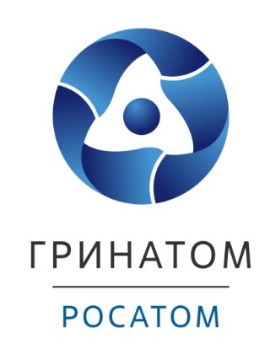 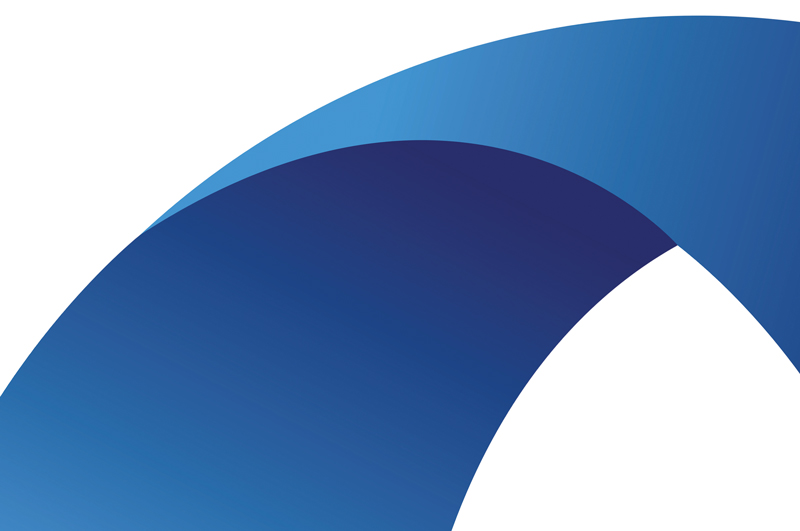 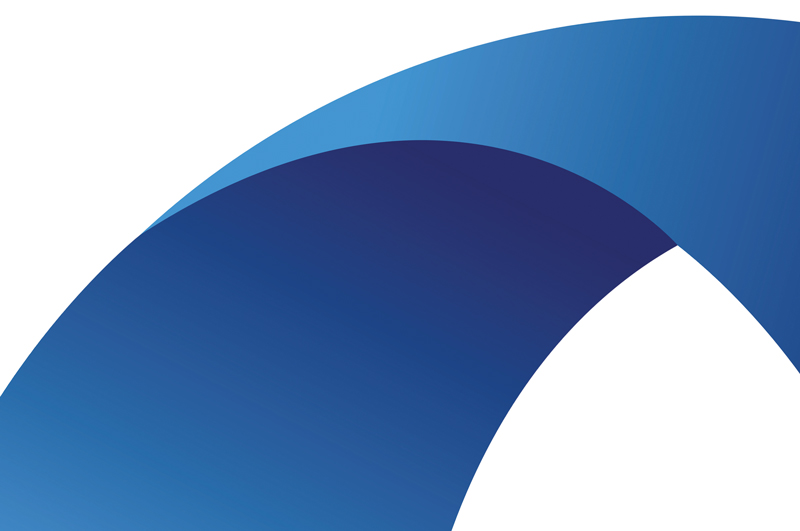 Листов: 812023ЛИСТ ИЗМЕНЕНИЙАННОТАЦИЯВ настоящем документе содержится руководство пользователя Программы для ЭВМ Система управления конфигурациями «Атом.Порт: Целевой релиз» (далее – Программа). В документе представлена информация, необходимая для эксплуатации Программы. Описана последовательность действий пользователя Программы при выполнении функций, задач, комплексов задач, процедур, реализованных в Программе.В разделе «Назначение программы» приведено описание назначения Программы, её возможностей, а также основные характеристики и ограничения Программы, накладываемые на область её применения.В разделе «Условия выполнения программы» определены условия, необходимые для выполнения программы (требования к необходимым для данной программы техническим средствам и другим программам).В разделе «Выполнение программы» описана последовательность действий пользователя Программы, обеспечивающих загрузку, запуск, выполнение и завершение программы, приведены описание функций, формата и возможных вариантов команд, с помощью которых пользователь Программы осуществляет загрузку и управляет выполнением программы, а также ответы программы на эти команды.Документ подготовлен в соответствии с ГОСТ 19.103-77 – в части наименования и обозначения, ГОСТ 19.106-78 – в части оформления, ГОСТ 19.505-79 – в части структуры и содержания.СОДЕРЖАНИЕНазначение программыОбщие сведенияСистема управления конфигурациями «Атом.Порт» (далее – Программа) — это программный комплекс, предназначенный для централизованного управления программными конфигурациями рабочих станций на базе операционных систем семейств GNU/Linux и Microsoft Windows.Программа предназначена для автоматизации следующих процессов:инвентаризации автоматизированных рабочих мест (далее – АРМ) пользователей;мониторинга состояния рабочих станций; конфигурирования рабочих станций и групп рабочих станций, в том числе перевода (далее также – миграции) рабочих станций пользователей на использование российского ПО;управления конфигурациями рабочих станций в гибридной инфраструктуре.Возможности ПрограммыПрограмма позволяет осуществлять следующие операции:Получать актуальную и подробную информацию о действующем парке вычислительной техники предприятия, включая статистическую информацию об используемом аппаратном и программном обеспечении.Осуществлять автоматизированную миграцию рабочих станций пользователей на российское офисное ПО, в том числе российскую ОС:с созданием виртуальной машины с исходной ОС;без создания виртуальной машины;с альтернативной загрузкой ОС.Управлять гибридной инфраструктурой по окончании процесса миграции, в том числе:устанавливать, обновлять и удалять ПО для ОС Linux;управлять сертификатами электронной цифровой подписи;управлять учётными записями локальных пользователей;подключать печатно-копировальное оборудование;администрировать рабочую станцию с использованием удалённого рабочего стола.Условия выполнения программыТребования к программным и техническим средствамПрограмма может быть установлена как на выделенный сервер, так и на виртуальную машину под управлением совместимого дистрибутива GNU/Linux.Программе требуется один высокоскоростной сетевой интерфейс. Должен предоставляться сетевой адрес, корректно настроенный DNS-сервер и шлюз с доступом к сети Интернет.Программе должно быть предоставлено достаточное дисковое хранилище, подключенное непосредственно к Серверу, либо предоставляемое по одному из поддерживаемых сетевых протоколов.Сетевой интерфейс сервера «Атом.Порт» должен быть доступен для рабочих станций. Для работоспособности всех функций Программы сетевые интерфейсы рабочих станций также должны быть доступны для сервера «Атом.Порт». Сетевой экран должен позволять подключения к ряду предопределённых портов, указанных в разделе 2.1.3 настоящего документа.Сервер «Атом.Порт» активно взаимодействует с управляемыми рабочими станциями с использованием нескольких сетевых протоколов и должен быть добавлен в разрешающий список системы предотвращения вторжений.Требования к аппаратному обеспечению АРМТаблица 1 –	Требования к аппаратному обеспечению АРМВ сценарии миграции с созданием виртуальной машины с ОС Windows, работающей под управлением отечественной ОС, материнская плата рабочей станции должна поддерживать технологию виртуализации (Intel VT, AMD SVM). РС должна иметь возможность локального или сетевого подключения к печатающему устройству.Общие требования:Оборудование должно быть совместимо с дистрибутивом развёртываемой операционной системы и отвечать его системным требованиям.На рабочих станциях в настройках микропрограммы EFI должен быть отключен протокол Secure Boot.На накопителе, содержащем системный раздел, не должно содержаться динамических и шифрованных разделов.Недопустимы блокировки доступа к информации на HDD со стороны систем безопасности. Каталоги пользователей должны быть открыты на чтение и запись.Требования к серверуАппаратные требования к серверу «Атом.Порт» определяются планируемой максимальной единовременной нагрузкой на Программу. Нагрузка, в свою очередь, зависит от количества обслуживаемых рабочих станций.Таблица 2 –	Требования серверуТребования к сетевой инфраструктуреДля рабочих станций должны быть доступны следующие TCP-порты сервера: 22 (SSH), 4505 (AMQ), 4506 (AMQ).Пользователю Программы должны быть доступны TCP-порты 22 (SSH), 80 (HTTP), 443 (HTTPS) сервера.Трансляция сетевых адресов (NAT) между сервером и рабочими станциями должна отсутствовать для обеспечения работоспособности функции отслеживания онлайн-статуса рабочих станций.Для удалённого управления необходима доступность TCP-порта 22 (SSH) на рабочих станциях. Для графического доступа требуется доступность TCP-портов 5900, 5901, 3389 (RDP), а также UDP-порта 3389 (RDP).Для выполнения работ по миграции и обслуживанию рекомендуется организовать внешний доступ к серверу «Атом.Порт» при помощи технологии VPN. Доступ может быть организован средствами сервера «Атом.Порт» в случае согласования разрешительной политики.В случае необходимости создания резервных копий и образов дисков (в некоторых сценариях перевода АРМ на использование отечественного ПО) необходимо предусмотреть дополнительное локальное хранилище на сервере «Атом.Порт» либо автономное файловое хранилище с доступом по протоколу SSH.Для выполнения одновременного перевода АРМ на использование отечественного ПО с созданием виртуальной машины рекомендуется обеспечить ресурс файлового хранилища не менее 1 Тбайт для каждых десяти АРМ, планируемых к переводу.В случае необходимости ввода рабочих станций в домен Microsoft Windows необходимо обеспечить наличие контроллера домена, доступного рабочим станциям.Применение сценария, предполагающего создание виртуальной машины с сетевым интерфейсом, функционирующем в режиме моста, дополнительно требует обеспечить:наличие доступного рабочим станциям DHCP-сервера с пулом адресов, достаточным для выдачи рабочим станциям и виртуальным машинам;отсутствие иного сетевого оборудования, подключенного к физическому сетевому интерфейсу рабочей станции в режиме моста (например, IP-телефонов);сетевые коммутаторы должны позволять использование нескольких клиентских MAC-адресов на одном порту.Ключевое влияние на скорость процессов миграции оказывает скорость обмена данными между рабочими станциями, с одной стороны, и, сервером и файловым хранилищем, с другой стороны. Основными факторами, ограничивающими скорость, являются:пропускная способность дисковых подсистем рабочих станций, сервера и хранилища;пропускная способность сегментов сети между рабочей станцией и сервером, рабочей станцией и файловым хранилищем, включая сетевые интерфейсы сервера, файлового хранилища и рабочей станции, а также всё коммутационное оборудование, образующее соответствующий сегмент сети.На каждые три рабочие станции, одновременно участвующие в процессах миграции, необходимо не менее 100 Мбит/c пропускной способности.Выполнение программыПорядок загрузки данных и программРазвёртывание Программы и подготовка к работе осуществляется в соответствии с документом «Руководство системного администратора»На ПК, имеющем доступ к серверу «Атом.Порт», ввести в строке адреса веб-браузера:http://<адрес сервера>Выполнить аутентификацию в Программе:имя пользователя: adminпароль пользователя: passwordПроверка работоспособностиПроверка работоспособности работы клиента в ОС WindowsДля выявления проблем в работе клиента Программы «Атом.Порт» в ОС Linux необходимо:убедиться, что клиент Программы установлен – в списке установленных программ должна присутствовать запись salt minion;убедиться, что клиент Программы запущен – при выполнении в командной строке команды sc query salt-minion должно отобразиться состояние «RUNNING». Пример вывода:Имя_службы: salt-minion        Тип                : 10  WIN32_OWN_PROCESS        Состояние          : 4  RUNNING                                (STOPPABLE, NOT_PAUSABLE, ACCEPTS_SHUTDOWN)        Код_выхода_Win32   : 0  (0x0)        Код_выхода_службы  : 0  (0x0)        Контрольная_точка  : 0x0        Ожидание           : 0x0убедиться, что есть связь с сервером:При выполнении команды ping <IP-адрес сервера Атом.Порт> должно выводиться сообщение об отсутствии потерь пакетов (0% потерь)При выполнении команды salt-call test.ping должен выдаваться ответ:local:    TrueВ выводе команды netstat -an | findstr 450 должна присутствовать строка:<IP-адрес сервера Атом.Порт>:4505 ESTABLESHEDлибо<IP-адрес сервера Атом.Порт>:4506 ESTABLESHEDубедиться, что архитектура системы и клиента совпадают, для этого запустить:C:\Program Files\Salt Project\Salt\bin\python.exe.На экране в 64-разрядных системах должна появиться строка, содержащая текст:64 bit (AMD64)Проверка работоспособности работы клиента в ОС LinuxВ таблице Таблица 3 представлен перечень процессов и утилит, выполняемых на АРМ, с указанием формируемых ими файлов журналов.Таблица 3 – Процессы, выполняемые на АРМВ файлах журналов не должно быть сообщений о повторяющихся приоритетных ошибках (уровень «ERROR» и выше).Общие сведения о пользовательском интерфейсе ПрограммыРеализация пользовательского интерфейса ПрограммыПользовательский интерфейс Программы представляет собой одностраничное приложение (англ. single page application, SPA) — веб-приложение, использующее единственный HTML-документ как оболочку для всех функциональных блоков интерфейса, и организующее взаимодействие с пользователем через динамически подгружаемые модули HTML, CSS, JavaScript.Структура пользовательского интерфейса ПрограммыПосле входа в систему в окне браузера должен отобразиться пользовательский интерфейс Программы (Рисунок 1).В верхней части страницы справа расположена пиктограмма, запускающая диалоговое окно управления профилем активного пользователя Программы (Рисунок 1, поз. 11).Окно интерфейса Программы делится на два функциональных блока:Главное меню (Рисунок 1, поз. 1)Рабочая область (Рисунок 1, поз. 2)Главное менюГлавное меню имеет древовидную структуру и позволяет переключать набор инструментов в Рабочей области интерфейса.В Главном меню расположены пункты меню:«Рабочие станции» – открывает страницу, содержащую инструменты для работы с рабочими станциями, зарегистрированными в Программе. При выборе данного пункта меню в рабочей области отображается таблица с информацией о рабочих станциях. Таблица содержит интерактивные элементы, предназначенные для просмотра детальной информации, связанной с рабочими станциями, и для перехода к инструментам управления конфигурациями рабочих станций. Информация в данной таблице носит статический характер.«Клиенты» – подменю, предназначенное для работы с информацией, полученной от экземпляров клиентов Программы для различных ОС. При выборе данного пункта меню в рабочей области отображается таблица с информацией о рабочих станциях, полученной от всех установленных экземпляров клиентов.«Справочники» – подменю, предназначенное для работы со статистической информацией, полученной при выполнении на рабочих станциях автоматизаций, предназначенных для инвентаризации АРМ пользователей.«Управление» – подменю, предназначенное для просмотра и редактирования сценариев управления конфигурациями (графов), управления выполнением и мониторинга процессов управления конфигурациями рабочих станций (автоматизаций).«Группы» – открывает страницу, с инструментарием для работы с группами рабочих станций.«Служба каталогов» – подменю, предназначенное для управления записями, содержащими информацию для аутентификации в службах каталогов с целью присоединения рабочих станций к доменам.«Система» – подменю, предназначенное для управления общими настройками Программы, учётными записями пользователей Программы, а также файлами, используемыми в качестве параметров задач и автоматизаций.Подробные описания инструментов Программы, доступных из Главного меню, приведены в разделах 3.4.3 – 3.4.9.Рабочая областьУправление отображением страницыПосле авторизации в Программе в рабочей области по умолчанию отображается таблица со списком рабочих станций, зарегистрированных на сервере «Атом.Порт» (Рисунок 1, поз. 3).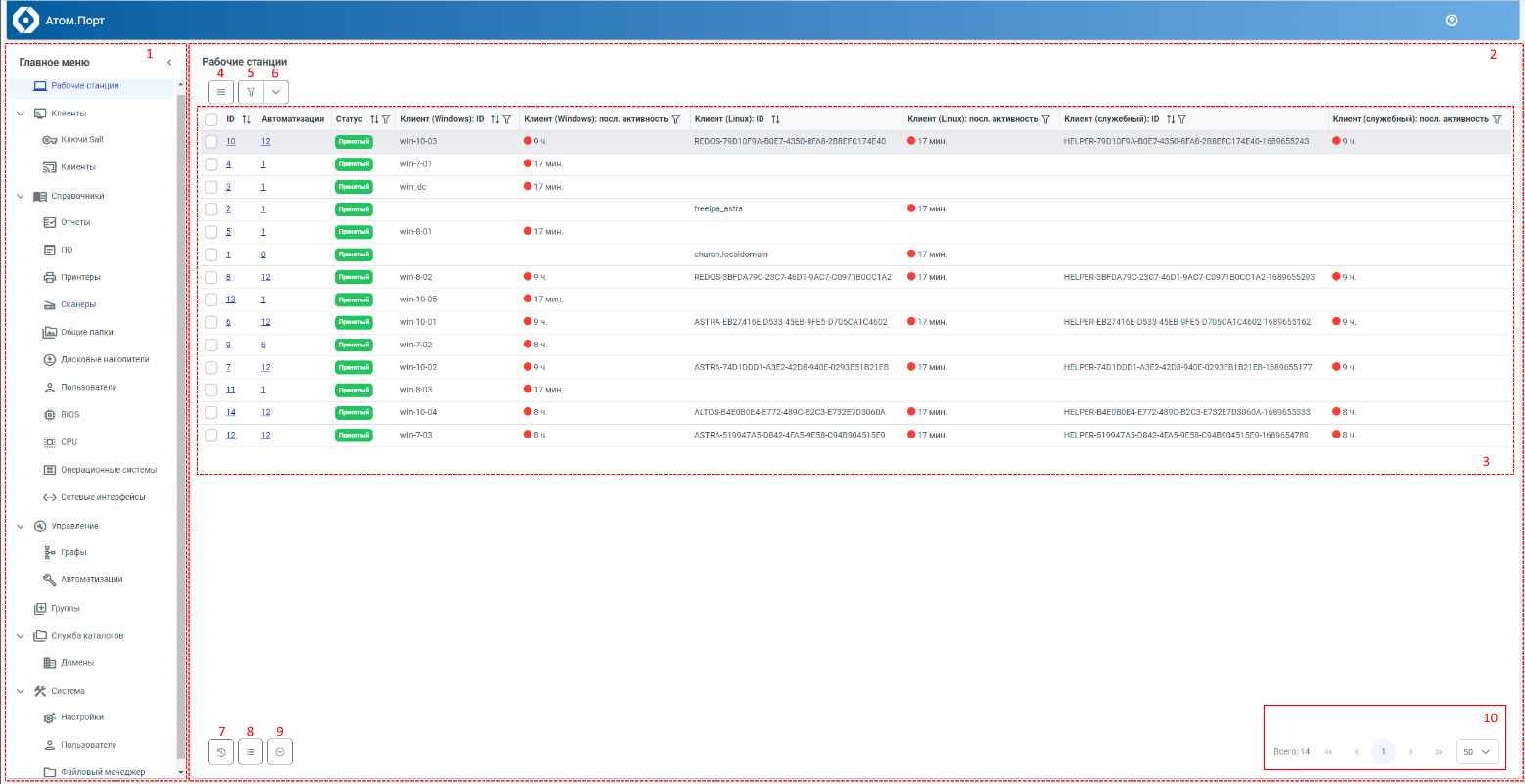 Рисунок 1 –	Рабочее окно пользовательского интерфейса ПрограммыВ нижней части страницы слева размещены элементы управления отображением страницы:Кнопка включения режима автоматического обновления данных на странице (Рисунок 1, поз. 7)При включении режима автоматического обновления цвет кнопки меняется на синий.Кнопка выбора столбцов таблицы (Рисунок 1, поз. 8)При нажатии кнопки открывается диалоговое окно выбора столбцов таблицы для отображения на странице (Рисунок 2).В верхней части диалогового окна расположена строка поиска наименования столбца в перечне доступных.Ниже в диалоговом окне отображается перечень доступных столбцов. Для отображения столбцов в таблице необходимо установить соответствующие флажки.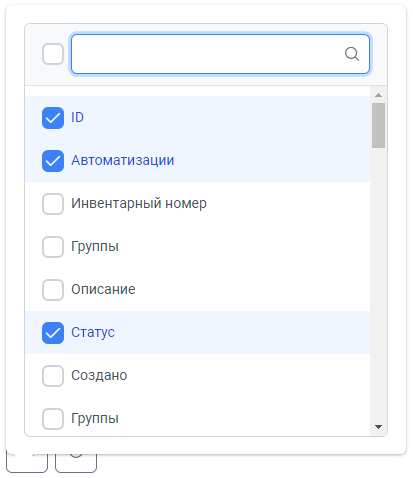 Рисунок 2 –	Диалоговое окно выбора столбцов таблицыКнопка сброса настроек отображения страницы в значения по умолчанию (Рисунок 1, поз. 9)При нажатии кнопки все настройки отображения страницы (настройки пагинации, отображения столбцов и прочие) устанавливаются в значения по умолчанию.В нижней части рабочей области справа размещены элементы управления пагинацией и поле установки количества отображаемых на странице строк таблицы (Рисунок 1, поз. 10).Фильтры данных в таблицахВ верхней части рабочей области слева размещены элементы управления фильтром данных таблицы:Кнопка фильтрации по значению поля (Рисунок 1, поз. 5)При нажатии кнопки открывается диалоговое окно фильтра по значению поля (Рисунок 3).В диалоговом окне расположены следующие поля ввода:«Поле для фильтрации» – в данном поле указывается поле (имя столбца) таблицы, по значению которого выполняется фильтрация;«Оператор сравнения» – варианты выбора в данном поле зависят от типа значения поля для фильтрации;«Значение» – в данном поле указывается одно или несколько вариантов значения поля, при этом, если указано несколько значений, в правиле фильтрации они объединяются логическим оператором «ИЛИ» (Рисунок 3, поз. 1). В верхней части поля ввода расположена строка поиска наименования столбца в перечне доступных;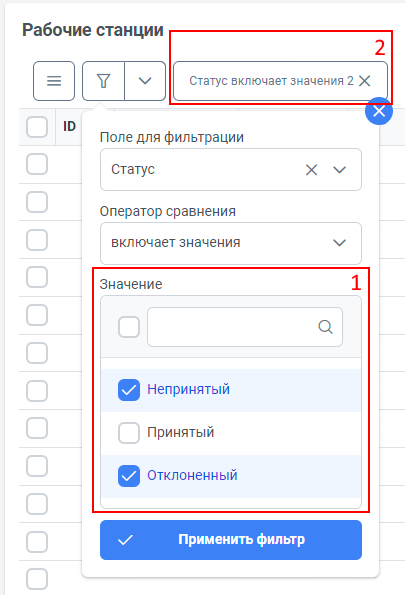 Рисунок 3 –	Диалоговое окно фильтра по значению поляВ нижней части диалогового окна фильтра по значению поля расположена кнопка «Применить фильтр». После нажатия на данную кнопку правило фильтрации немедленно применяются к таблице.К таблице может одновременно применяться несколько правил фильтрации. Для этого после применения очередного фильтра необходимо повторно нажать кнопку фильтрации по значению поля (Рисунок 1, поз. 5), ввести параметры нового правила фильтрации и применить фильтр. Отдельные правила фильтрации объединяются в фильтре логическим оператором «И» и отображаются в виде блоков правее кнопок управления фильтрами (Рисунок 3, поз. 2). Любой блок правила фильтрации может быть удалён или отредактирован.Меню управления сохранёнными фильтрами (Рисунок 4)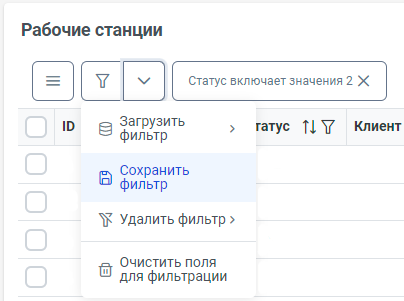 Рисунок 4 –	Меню управления сохранёнными фильтрамиМеню управления сохранёнными фильтрами предназначено для сохранения и последующего использования фильтров, применённых к таблице.В меню управления сохранёнными фильтрами входят следующие пункты:«Сохранить фильтр» – предназначен для сохранения фильтра, применённого к таблице, для последующего использования. При выборе данного пункта открывается форма ввода параметров фильтра (Рисунок 5). В форме необходимо заполнить обязательное поле «Название», при необходимости настроить другие параметры и нажать кнопку «Сохранить фильтр»;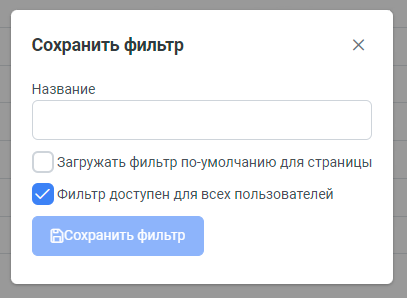 Рисунок 5 –	Окно параметров сохранённого фильтра«Загрузить фильтр» – фильтр с названием, выбранным из списка сохранённых фильтров, применяется к таблице, отображаемой на текущей странице (Рисунок 6);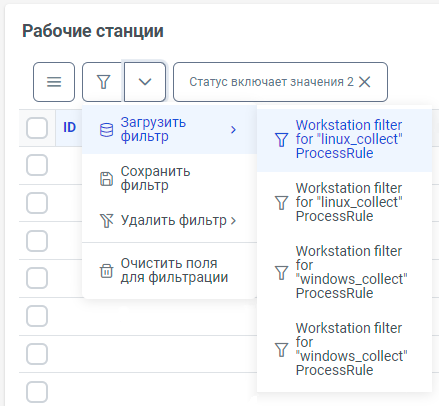 Рисунок 6 –	Загрузка сохранённого фильтра«Удалить фильтр» – удаляется фильтр с названием, выбранным из списка сохранённых фильтров;«Очистить поля для фильтрации – выполняется сброс фильтров;Страница «Рабочие станции»Таблица рабочих станцийСтраница «Рабочие станции» открывается при выборе пункта «Рабочие станции» в Главном меню.Запись рабочей станции – это строка таблицы рабочих станций – набор полей и их значений, однозначно представляющих объект управления конфигурацией – физическую рабочую станцию.В таблице рабочих станций отображаются данные, полученные от клиентов Программы (миньонов) для различных ОС – как установленных ранее (на предыдущих этапах цикла эксплуатации рабочей станции), так и функционирующих в момент просмотра таблицы.В таблице Таблица 4 приведены сведения о полях, доступных для отображения в таблице рабочих станций (поля, отображаемые по умолчанию, указаны жирным шрифтом).Все указанные поля можно выбрать для отображения в диалоговом окне выбора столбцов таблицы (см. описание в разделе 3.4.2.1).Таблица 4 –	Поля таблицы рабочих станцийПодменю управления рабочей станциейСтраница детальной информации о рабочей станцииСтраница детальной информации о рабочей станции открывается при нажатии на ссылку в поле «ID» записи рабочей станции.На рисунке Рисунок 7 показан пример страницы детальной информации о рабочей станции.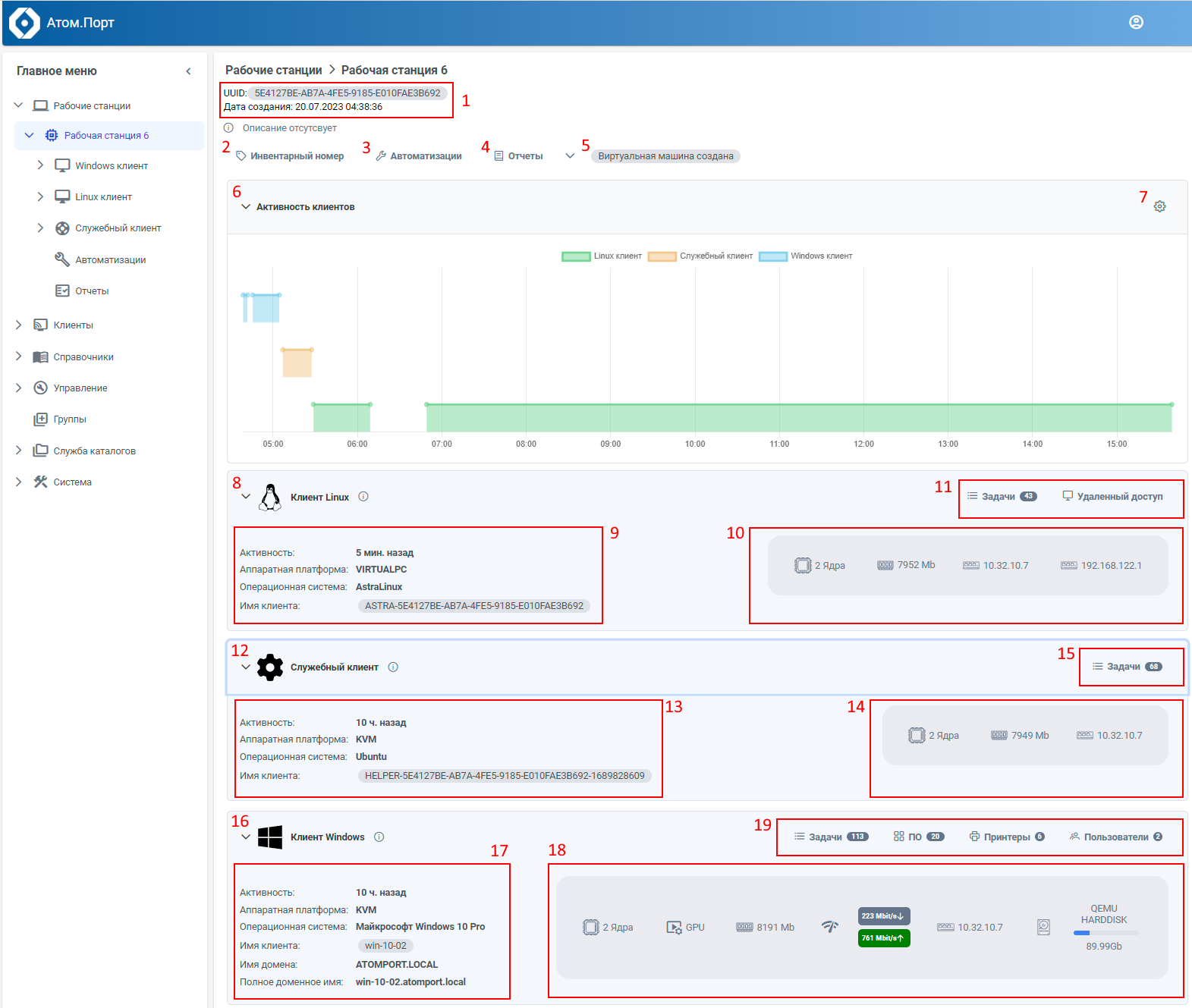 Рисунок 7 –	Страница детальной информации о рабочей станцииБлок идентификационных данных рабочей станции (Рисунок 7, поз. 1).В этом блоке отображаются уникальный идентификатор (UUID) и дата создания записи о рабочей станции.Внизу блока идентификационных данных расположено поле с описанием рабочей станции.При нажатии на пиктограмму 🖉 выводится форма ввода (редактирования) описания.Кнопка «Инвентарный номер» (Рисунок 7, поз. 2).При нажатии кнопки выводится форма ввода инвентарного номера.Кнопка «Автоматизации» (Рисунок 7, поз. 3).При нажатии кнопки осуществляется переход на страницу автоматизаций, назначенных данной рабочей станции.Кнопка «Отчёты» (Рисунок 7, поз. 4).При нажатии кнопки осуществляется переход на страницу отчётов, созданных для данной рабочей станции.Блок групп (Рисунок 7, поз. 5).В этом блоке отображаются названия групп, в которые входит данная рабочая станция.Блок «Активность клиента» (Рисунок 7, поз. 6).В этом блоке расположена диаграмма активности миньонов для разных операционных систем с момента, когда впервые было установлено соединение с сервером, до настоящего времени.Кнопка настройки диаграммы (Рисунок 7, поз. 7) позволяет выбрать интервал активности для отображения на диаграмме.Блоки «Клиент Linux», «Служебный клиент», «Клиент Windows» (Рисунок 7, поз. 8, 12, 16, соответственно).В этих блоках расположены:блок общей информации о клиенте (Рисунок 7, поз. 9, 13, 17);блок детальной информации об аппаратном обеспечении ПК (Рисунок 7, поз. 10, 14, 18); при нажатии на пиктограммы в данном блоке отображаются:справочные данные о центральном и графическом процессорах;детальная информация о настройках сетевого интерфейса;ёмкости разделов диска;элементы управления клиентом Программы (Рисунок 7, поз. 11, 15, 19):ссылка на страницу задач клиента Программы для соответствующей ОС;ссылка на страницу управления сеансами удалённого доступа (только для ОС Linux);ссылки на страницы с табличной информацией об аппаратном и программном обеспечении, периферийном оборудовании рабочей станции.При нажатии кнопки 🛈 справа от названия миньона выводится окно с информацией о рабочей станции, полученной от миньона для соответствующей ОС.Статус миньона отображается в виде цветного кружка: красного ● – в случае отсутствия соединения с миньоном, зелёного ● – в случае наличия соединения с миньоном, серого ● – в случае, когда миньон для данной ОС ещё не был установлен.Страницы информации об аппаратном обеспечении, программном обеспечении и периферийном оборудовании рабочей станцииПереход на страницы информации осуществляется с помощью элементов управления клиентом Программы (Рисунок 7, поз. 11, 15, 19) или из подменю «Windows клиент», «Linux клиент», «Служебный клиент» соответствующей рабочей станции, входящих в дерево главного меню.Состав информации, представленной на данных страницах, подробно описан в разделе 3.4.5.Страница «Задачи»Описание инструментов управления задачами клиентов Программы приведено в разделе 3.6.Страница «Удалённый доступ»Описание инструментов удалённого доступа приведено в разделе 3.9.Страница «Автоматизации»Описание инструментов для работы со сценариями управления конфигурациями рабочих станций приведено в разделе 3.7.Страница «Отчёты»Описание средств создания отчётов приведено в разделе 3.10.Групповые операцииВ верхней части страницы рабочих станций расположена Кнопка выбора групповой операции (Рисунок 1, поз. 4).Групповая операция – это любая операция, выполняемая с одной или несколькими рабочими станциями, из следующего перечня:Изменение статуса готовности рабочей станции к миграции (описание см. в разделе 3.4.4.1.2);Создание автоматизации (описание см. в разделе 3.7.1);Изменение принадлежности объектов к группам (описание см. в разделах 3.4.9.2.3 – для пользователей, 3.5 – для рабочих станций);Создание отчёта (описание см. в разделе 3.10);Экспорт записей рабочих станций в табличный документ.Подменю «Клиенты»Страница «Ключи Salt»Страница «Ключи Salt» открывается при выборе пункта «Ключи Salt» в подменю «Клиенты» Главного меню.Взаимодействие сервера и клиента Программы «Атом.Порт»В основе взаимодействия сервера «Атом.Порт» и управляемых рабочих станций лежит программное обеспечение SaltStack – модульная система управления конфигурациями, написанная на языке Python.В топологии системы на базе ПО SaltStack могут использоваться три типа узлов:главный сервер («мастер») – полнофункциональный сервер, направляющий клиентам («миньонам») команды управления конфигурацией и выполняющий обработку публикаций и событий, получаемых от миньонов.На мастере функционирует служба salt-master;промежуточный сервер («синдик») – этот тип сервера можно рассматривать как специальный сквозной узел.На синдике функционируют службы salt-syndic и salt-master.Служба salt-master управляет группой миньонов более низкого уровня, а служба salt-syndic подключает главный узел более высокого уровня.Служба salt-syndic ретранслирует публикации и события между главным узлом и локальной службой salt-master. Это дает мастеру контроль над миньонами, находящимися ниже в топологии, и подключенными к службе salt-master, работающей на синдике.Использование синдиков обеспечивает большую структурную гибкость и масштабируемость при построении топологий SaltStack, чем топологии, построенные только из типов узлов «мастер» и «миньон».Клиент («миньон») – узел, на котором функционирует служба salt-minion, получающая команды от мастера и выполняющая запрошенные задачи управления конфигурацией.При первом запуске миньон устанавливает соединение с сервером, адрес которого указан в конфигурационном файле миньона. Миньон инициирует процедуру «рукопожатия» и отправляет свой публичный ключ серверу.После первоначального соединения публичный ключ миньона сохраняется на сервере. Для дальнейшей работы миньона в инфраструктуре SaltStack ключ должен быть принят на мастере.После принятия публичного ключа миньона мастер передаёт свой публичный ключ вместе с ротируемым симметричным ключом AES, используемым для шифрования и дешифрования сообщений, передаваемых мастером. Ключ AES передаётся зашифрованным публичным ключом, полученным ранее от миньона. Весь дальнейший обмен между мастером и миньоном шифруется ключами AES.Ротация ключа AES используется для шифрования задач, отправляемых мастером миньону, и для шифрования соединений с файловым сервером мастера. Ключ генерируется повторно при каждом перезапуске мастера, а также каждый раз, когда ключ миньона удаляется командой salt-key.После ротации ключа все миньоны должны выполнить повторную аутентификацию для получения обновлённого ключа. Это позволяет выполнять ротацию ключа AES без необходимости прерывания соединения с миньоном.Данные публикаций между мастером и миньоном шифруются ключом AES с ротацией. При прямом взаимодействии мастера и миньона данные шифруются уникальным ключом AES для каждой сессии.Установка статуса готовности рабочей станции к работе в Программе «Атом.Порт»В Программе используется механизм автоматического принятия ключей миньонов. При первой регистрации в Программе рабочей станции присваивается статус «Принятый».Запись рабочей станции в базе данных Программы соответствует одной физической рабочей станции.При выполнении автоматизаций с установкой новых ОС на одну рабочую станцию идентификатор миньона наследуется миньоном в новой ОС, и привязка миньона к записи рабочей станции происходит автоматически.На рисунке Рисунок 8 приведён пример страницы с таблицей ключей Salt.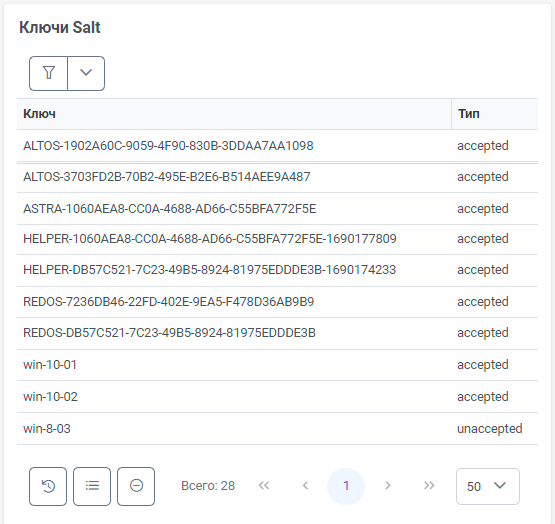 Рисунок 8 –	Таблица ключей SaltДля исключения возможности запуска на рабочей станции задач, автоматизаций и сеансов удалённого доступа необходимо назначить ей статус «Отклоненный», используя следующий алгоритм:В главном меню веб-интерфейса перейти на страницу «Рабочие станции».Отметить флажками рабочие станции, статус которых необходимо изменить на «Отклоненный» (Рисунок 9, поз. 1).Нажать кнопку «Групповые операции» (Рисунок 9, поз. 2).В открывшемся окне выбрать пункт «Изменить статус» (Рисунок 9, поз. 3).В открывшемся окне выбрать значение «Отклоненный» и нажать кнопку «Изменить» (Рисунок 10). Статус рабочих станций будет изменён.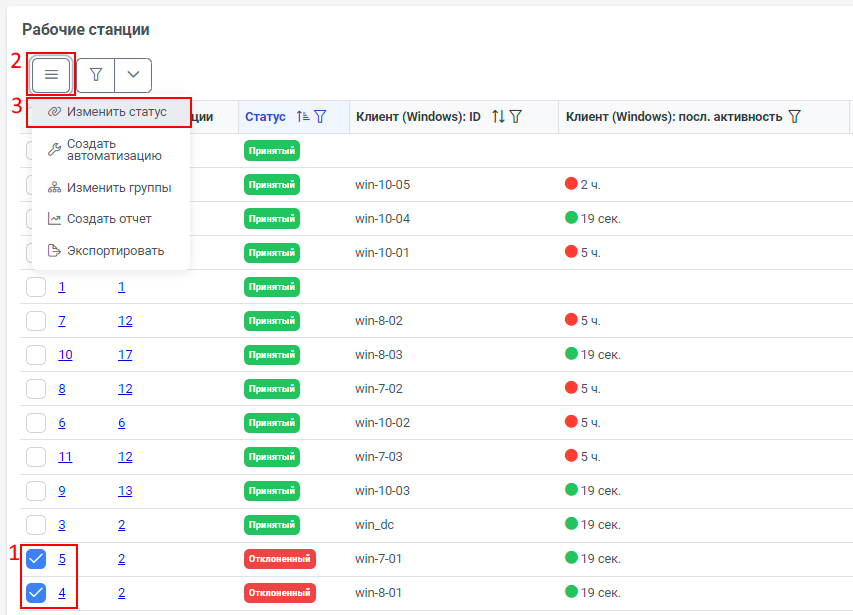 Рисунок 9 –	Выбор рабочих станций для изменения статуса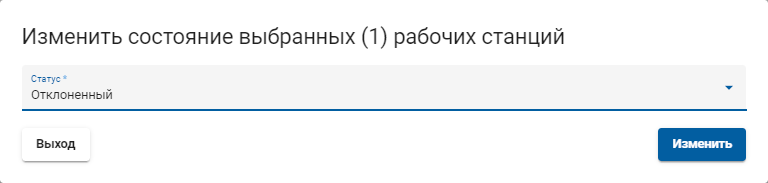 Рисунок 10 –	Выбор статуса рабочей станции «Отклоненный»При установке статуса рабочей станции производится одновременное изменение статусов ключей всех связанных с ней клиентов Программы из значения «accepted» в значение «rejected».Страница «Клиенты»Страница «Клиенты» открывается при выборе пункта «Клиенты» в подменю «Клиенты» Главного меню.В таблице Таблица 5 приведены сведения о полях, доступных для отображения в таблице клиентов (поля, отображаемые по умолчанию, указаны жирным шрифтом).Все указанные поля можно выбрать для отображения в диалоговом окне выбора столбцов таблицы (см. описание в разделе 3.4.2.1).Таблица 5 –	Поля таблицы клиентовПодменю «Справочники»На рисунке Рисунок 11 показан состав подменю «Справочники». Все пункты меню открывают страницы со сводными таблицами об аппаратном и программном обеспечении, пользователях, периферийном оборудовании и сетевых дисках рабочих станций.Имеется возможность с помощью табличного фильтра ограничить область источников данных одной рабочей станцией (клиентом Программы) или их группой.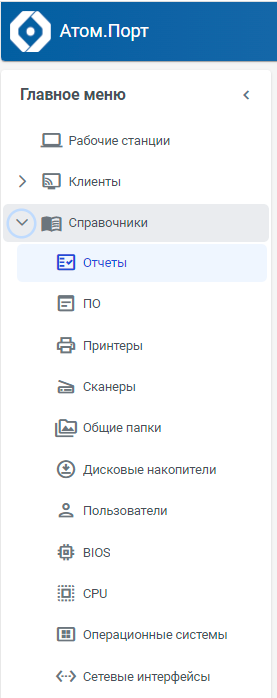 Рисунок 11 –	Подменю «Справочники» Главного менюНа странице «Отчёты» подменю «Справочники» доступна возможность загрузки отчётов.Средства создания отчётов описаны в разделе 0.Подменю «Управление»Структура и функционирование сценариев управления конфигурациями Программы могут быть интерпретированы в понятиях теории графов.Сценарий управления конфигурацией рабочей станции —это записанная на встроенном в Программу декларативном языке разметки программа перевода рабочей станции в требуемое (целевое) состояние. Такой сценарий обладает свойством идемпотентности — воспроизводимости результата вне зависимости от начального состояния конфигурационных элементов, затрагиваемых сценарием, в том числе, при повторном выполнении сценария.Конфигурационный элемент —это любой компонент среды ИТ, для которого подразумевается управление конфигурацией и, таким образом, управление изменениями.Граф —математическая модель описания сценария управления конфигурацией.В терминологии теории графов это взвешенный ориентированный граф, обладающий свойством ацикличности, т. е. не содержит контуров (замкнутых путей).Вершины графа (узлы) соответствуют либо атомарным операциям, таким как вызовы модулей SaltStack, операции присвоения значений переменным и т. п., либо составным операциям — рекурсивно вложенным графам.Направленные рёбра графа — дуги — соответствуют переходам между операциями сценария управления конфигурацией. Каждой дуге поставлено в соответствие значение – вес дуги.Первоначальные значения весов дуг определяются в файле описания графа.Путь на графе — последовательность дуг, в которой конец одной дуги является началом другой дуги. Граф имеет один или более путей от начального узла к конечному.Автоматизация —это созданный на основе графа вычислительный процесс, связанный с одной рабочей станцией, осуществляющий перевод её программной конфигурации в целевое состояние. Процесс может быть создан пользователем Программы либо порождён другой автоматизацией. Автоматизации могут передаваться аргументы, автоматизация может возвращать результат выполнения для использования в других автоматизациях или задачах Программы.При выполнении автоматизации осуществляется проход графа, при этом выбирается путь с наименьшим общим весом.Автоматизация может изменять вес дуги графа. Так, дуга к узлу, отмеченному успешно пройденным, становится невесомой, т. е. её вес становится равным 0. Вес дуги к узлу, пройденному неуспешно, т. е. в случае неуспешного выполнения операции, становится бесконечным. Изменённый вес дуги графа сохраняется в базе данных и оказывает влияние на выполнение автоматизаций того же типа.Автоматизация, вес кратчайшего пути которой вырос до бесконечного, считается неуспешной: нет возможности достичь конечной вершины.Некоторые вершины графа могут быть непосещёнными после выполнения автоматизации (т. е. операции, связанные с такими вершинами, не выполнены).Страница «Графы»Страница «Графы» открывается при выборе пункта «Графы» в подменю «Управление» Главного меню. Пример таблицы графов приведён на рисунке Рисунок 12.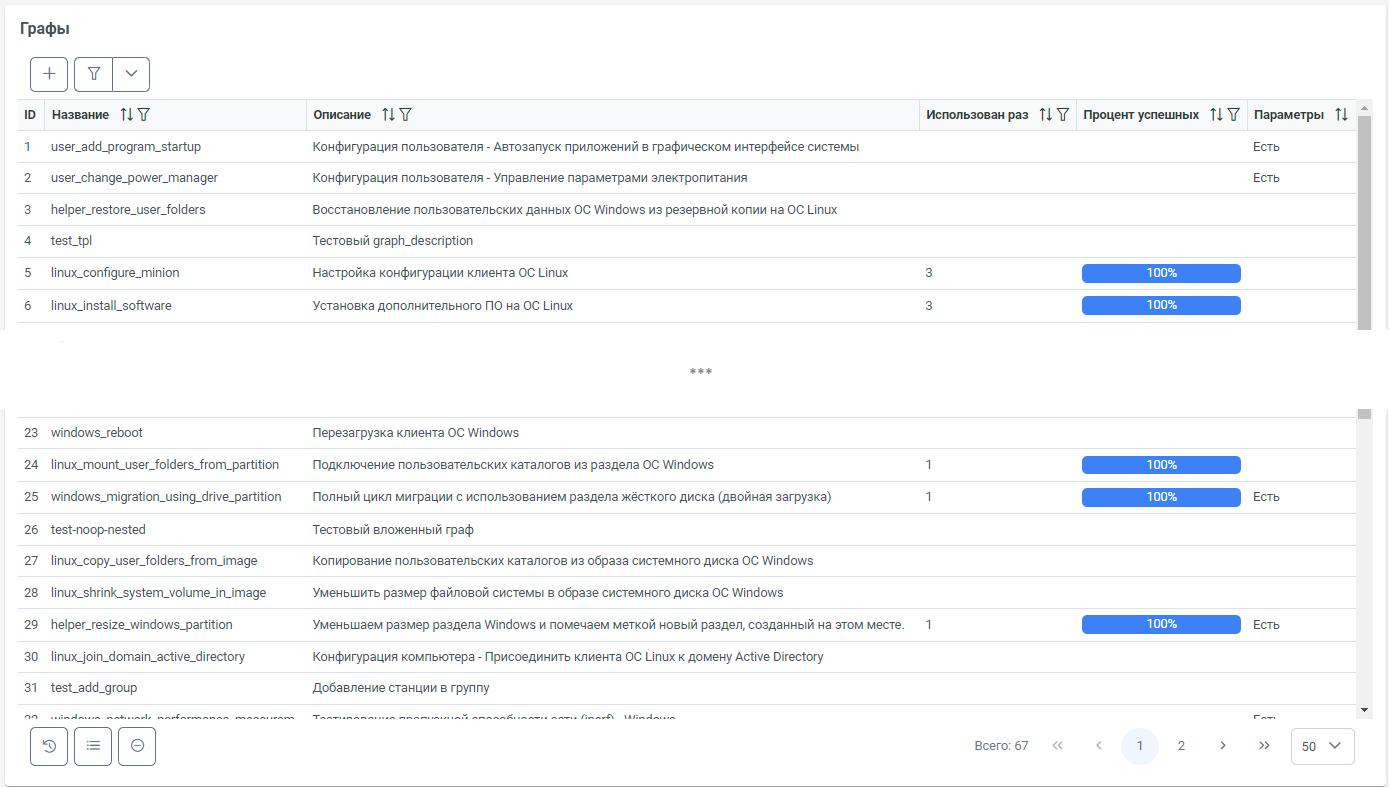 Рисунок 12 –	Страница «Графы»В таблице Таблица 6 приведены сведения о полях, доступных для отображения в таблице графов (поля, отображаемые по умолчанию, указаны жирным шрифтом).Таблица 6 –	Поля таблицы графовПри нажатии на строке таблицы графов открывается страница свойств соответствующего сценария управления конфигурацией (Рисунок 13). В левой части страницы отображается граф алгоритма сценария, а в области сводной информации – блок «Информация о графе» с кратким описанием сценария. При нажатии на вершину графа в области сводной информации отображается блок «Информация об узле», содержащий информацию о соответствующей операции сценария.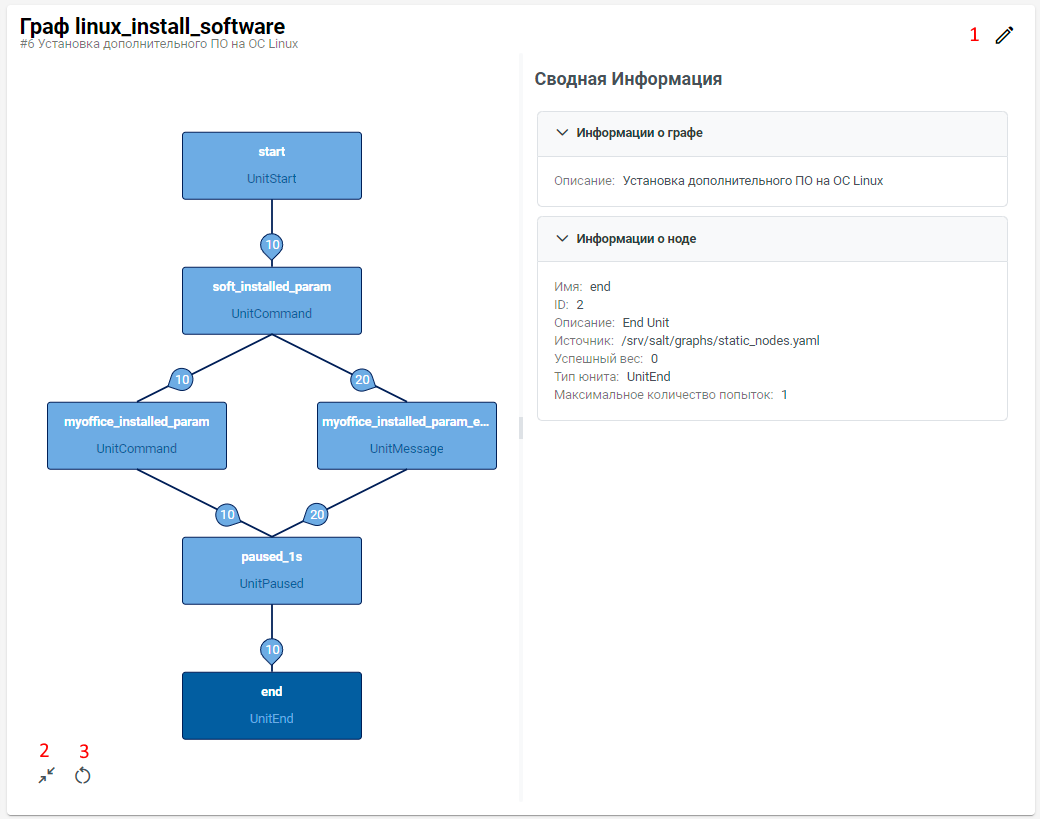 Рисунок 13 –	Страница свойств графаВ таблице Таблица 7  приведён перечень атрибутов узла.Таблица 7 – Атрибуты узлаВ верхней части страницы справа расположена кнопка запуска встроенного редактора (Рисунок 13, поз. 1), предназначенного для редактирования файла определения узла (Рисунок 14).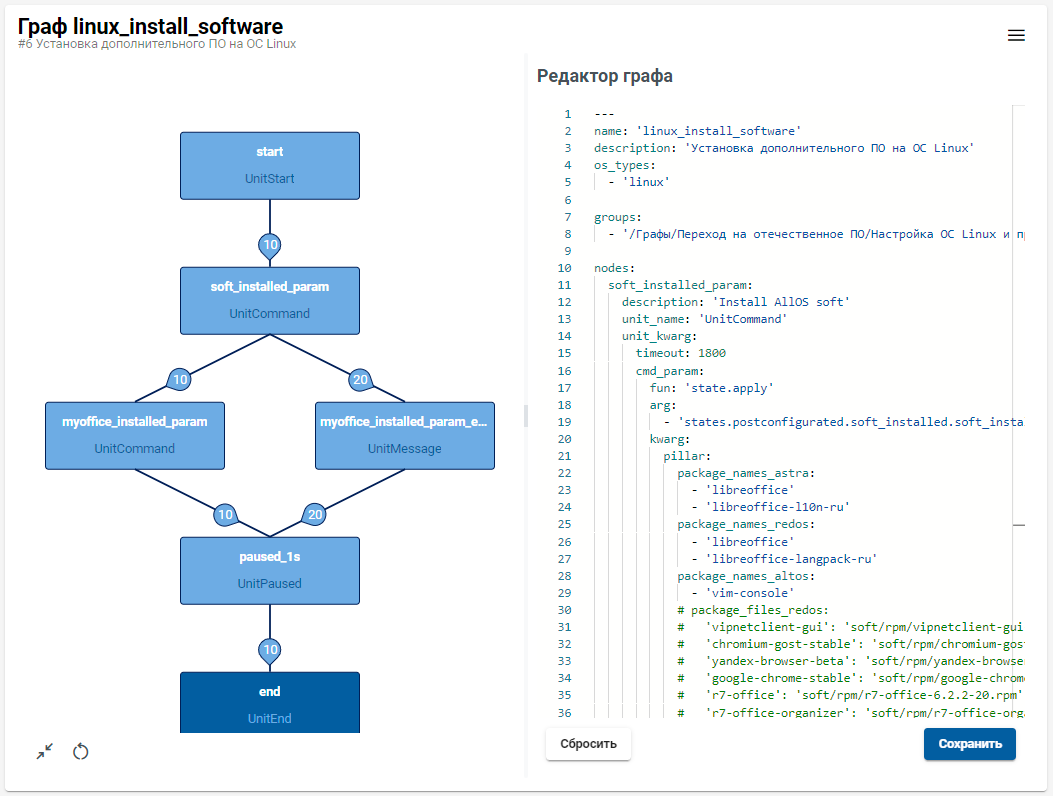 Рисунок 14 –	Редактор графаНа странице свойств графа также расположена кнопка масштабирования, позволяющая вписать граф в область отображения (Рисунок 13, поз. 2), и кнопка обновления страницы (Рисунок 13, поз. 3), предназначенная для повторной отрисовки графа после редактирования файла его определения.Страница «Автоматизации»Страница «Автоматизации» открывается при выборе пункта «Автоматизации» в подменю «Управление» Главного меню. Пример таблицы графов приведён на рисунке Рисунок 15.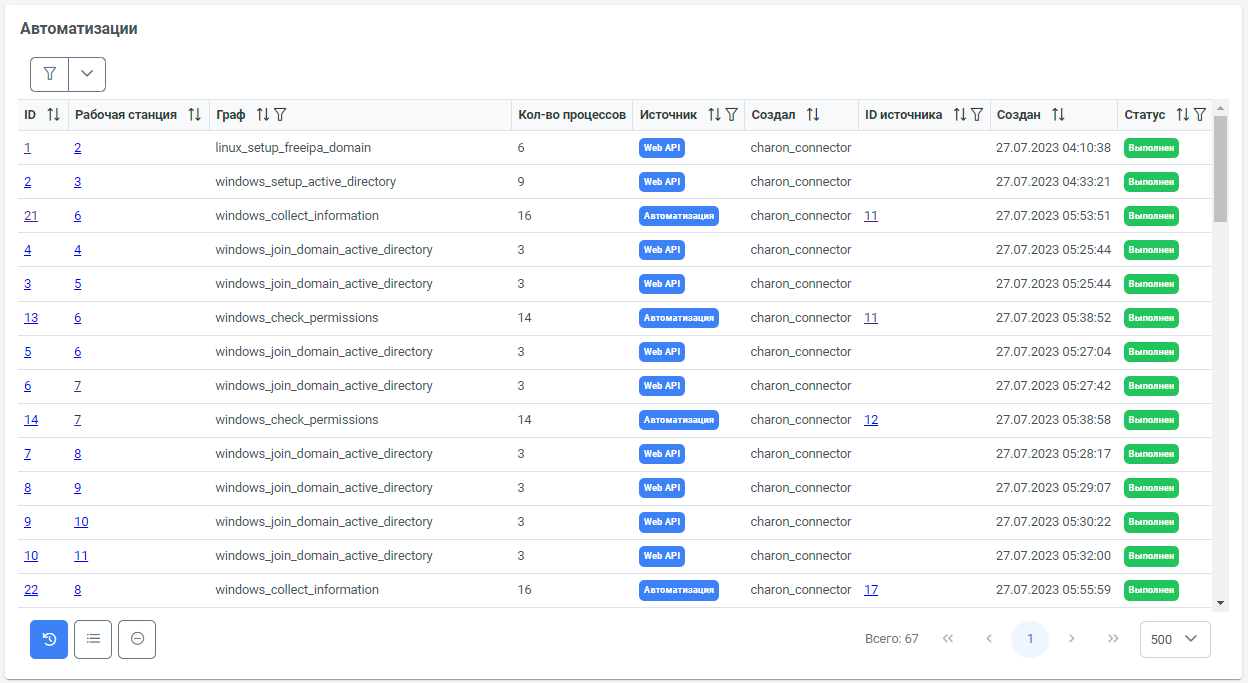 Рисунок 15 –	Страница «Автоматизации»В таблице Таблица 8 приведены сведения о полях, доступных для отображения в таблице автоматизаций (поля, отображаемые по умолчанию, указаны жирным шрифтом).Таблица 8 –	Поля таблицы автоматизацийНа рисунке Рисунок 16 приведён общий вид страницы свойств автоматизации.Возможности Программы по управлению выполнением автоматизациями описано в разделе 3.7.2.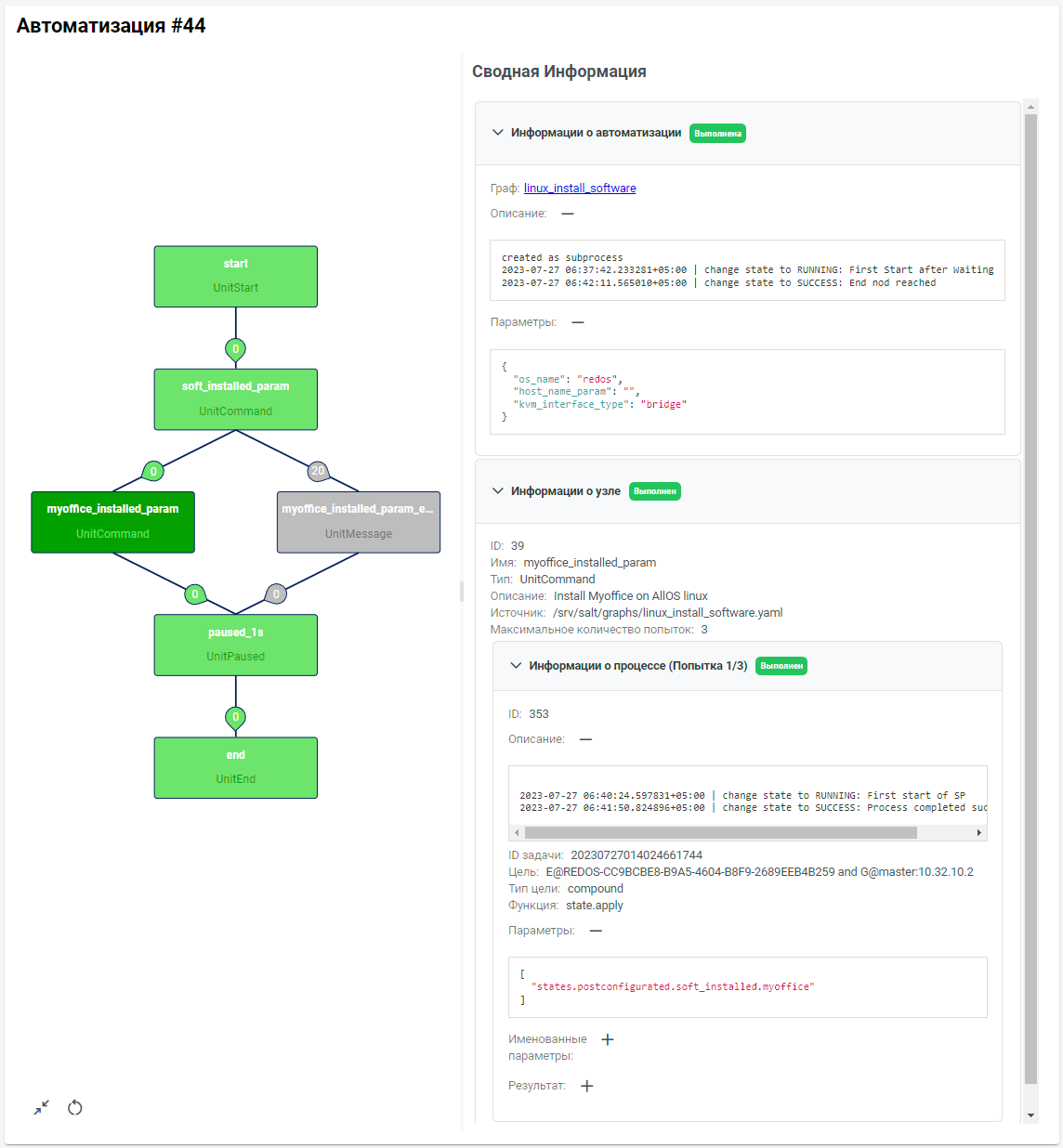 Рисунок 16 –	Страница свойств автоматизацииСлева в нижней части страницы свойств графа также расположена кнопка масштабирования, позволяющая вписать граф в область отображения, и кнопка обновления страницы, предназначенная для обновления страницы.Страница «Задачи»В Программе реализован инструментарий «Задачи», позволяющий выполнять на рабочих станциях модули SaltStack.В SaltStack явно разграничены императивные и декларативные модули.Execution modules —	(«модули выполнения») императивны и не идемпотентны. Модуль выполнения фактически представляет собой набор функционально связанных подпрограмм.State modules —	(«модули состояния») декларативны и идемпотентны. Модули состояния приводят систему в определенное состояние, описывая финальный (целевой) результат, а не процедуру достижения состояния.Задача может быть выполнена только на совместимом клиенте Программы.Инструментарий «Задачи» позволяет сохранять шаблоны вызовов функций модулей SaltStack с параметрами по умолчанию, описанием применения задачи и примерами использования.Страница «Задачи» открывается при выборе пункта «Задачи» в подменю «Управление» Главного меню. Пример страницы задач приведён на рисунке Рисунок 17.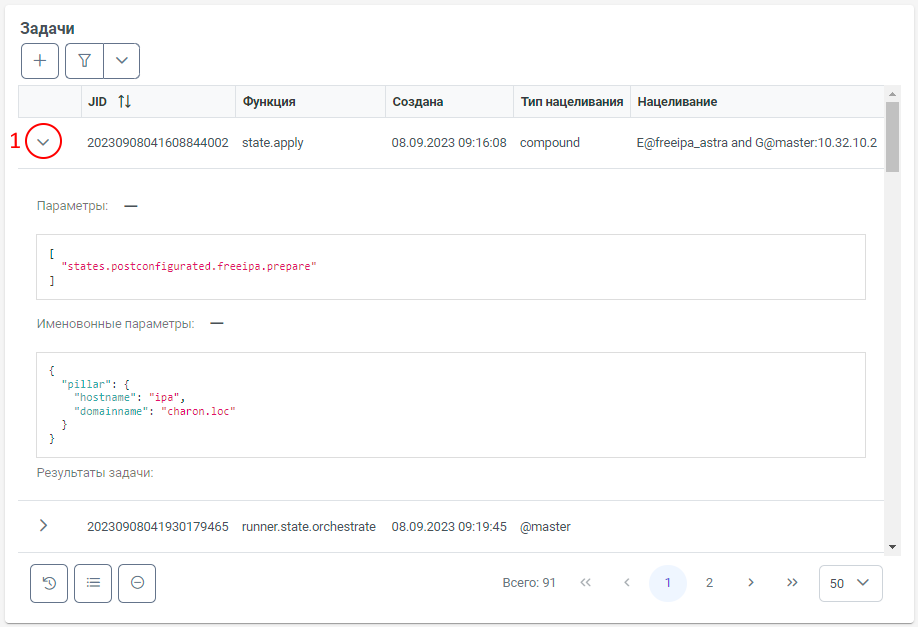 Рисунок 17 – Страница «Задачи»В таблице Таблица 9 приведены сведения о полях, доступных для отображения в таблице задач (поля, отображаемые по умолчанию, указаны жирным шрифтом).Таблица 9 – Поля таблицы задачПри нажатии кнопки раскрытия списка в строке задачи (Рисунок 17, поз. 1) отображаются списки позиционных и именованных параметров и JSON-запись результата, возвращённого функцией модуля SaltStack.Порядок создания задачи, сохранения и использования шаблонов задач описаны в разделе 3.6.Страница «Группы»Общие сведения о группах ПрограммыГруппа – множество объектов Программы, объединённых пользователем Программы по произвольному признаку, либо множество объектов, объединённых в результате выполнения какого-либо сценария управления конфигурацией.Группа универсальна, т. е. одна группа может содержать объекты различных типов, например, «пользователь», «рабочая станция», «граф».Группы могут образовывать иерархию.Между пользователями, с одной стороны, и объектами других типов, с другой стороны, включаемыми в одну группу, автоматически создаются отношения разрешения доступа:Страница «Группы» открывается при выборе пункта подменю «Группы» Главного меню.В левой части страницы расположено дерево групп (Рисунок 18, поз. 4).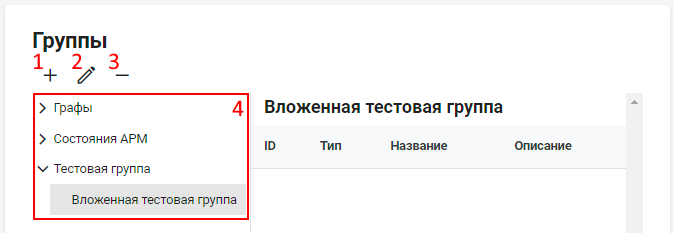 Рисунок 18 –	Страница «Группы»Создание группыДля создания новой группы необходимо:Нажать кнопку создания группы + (Рисунок 18, поз. 1).Ввести название группы, заполнить необязательное поле «Описание» (Рисунок 19).При необходимости отметить флажком родительскую группу в поле «Родительская группа».Нажать кнопку «Сохранить». В дереве групп отобразится новая группа.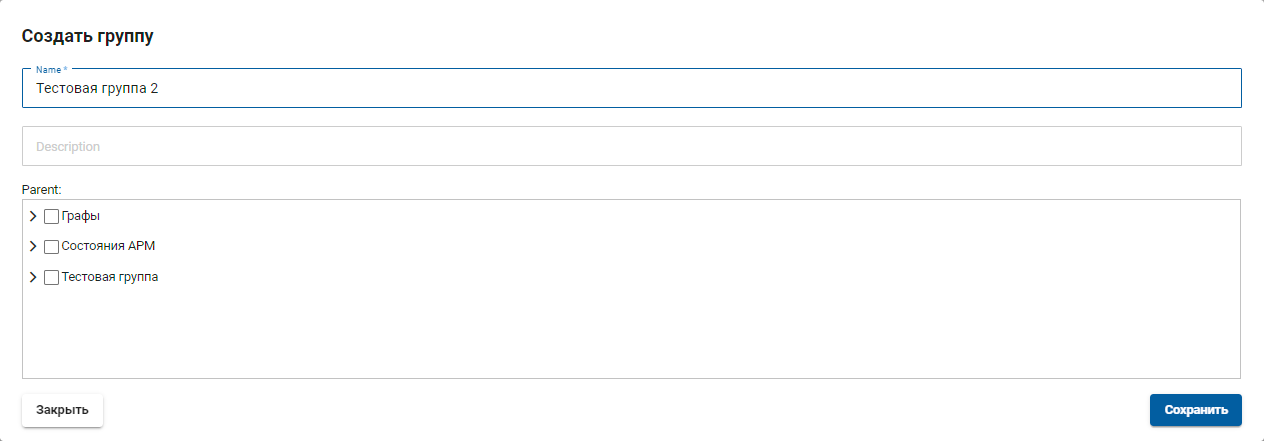 Рисунок 19 –	Диалоговое окно создания новой группыНа странице также расположены кнопки редактирования группы, действующая аналогично кнопке создания группы (Рисунок 18, поз. 2), и удаления группы (Рисунок 18, поз. 3).Подменю «Служба каталогов»В некоторых сценариях управления конфигурациями в Программе, например, при переводе рабочих станций на использование российского ПО («миграции»), выполняется операция ввода рабочей станции в домен.Целевым доменом операции может являться как домен, в котором находится рабочая станция под управлением ОС Windows, так и иной домен, для которого в сети доступен контроллер домена.В Программе реализована возможность ввода рабочей станции с установленной ОС Linux в домены Microsoft Active Directory и FreeIPA.Страница «Домены»Страница «Домены» открывается при выборе пункта «Домены» в подменю «Служба каталогов» Главного меню. Пример страницы приведён на рисунке Рисунок 20.Для того, чтобы в процессе миграции ввести рабочие станции в домен, необходимо добавить в Программу информацию о домене. Для этого необходимо: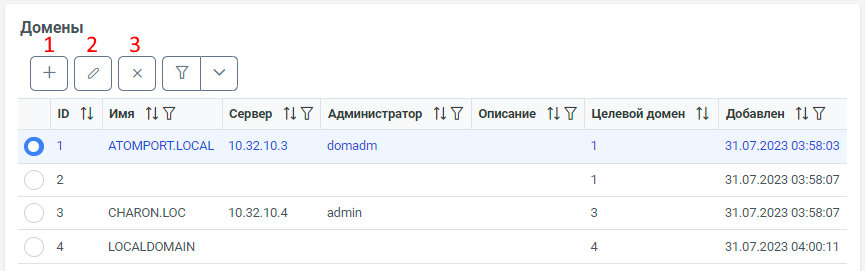 Рисунок 20 –	Список доменовТаблица 10 –	Поля таблицы доменовДля создания описания нового домена нажать кнопку + (Рисунок 20, поз. 1).В открывшемся диалоговом окне (Рисунок 21) ввести информацию о домене (см. таблицу Таблица 10).Нажать кнопку «Добавить домен».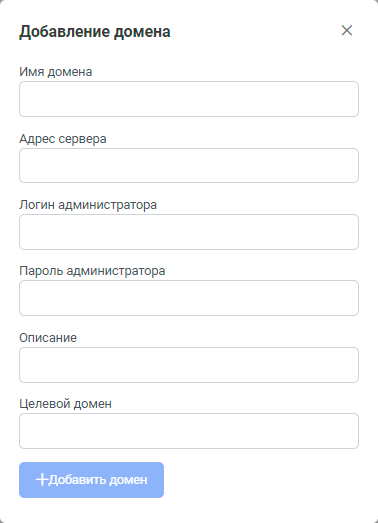 Рисунок 21 –	Форма сведений о доменеНа странице также расположены кнопки редактирования записи таблицы доменов, действующая аналогично кнопке создания записи таблицы доменов (Рисунок 20, поз. 2), и удаления записи таблицы доменов (Рисунок 20, поз. 3).Подменю «Система»Страница «Настройки»Страница «Настройки» открывается при выборе пункта «Настройки» в подменю «Система» Главного меню. Пример страницы настроек приведён на рисунке Рисунок 22.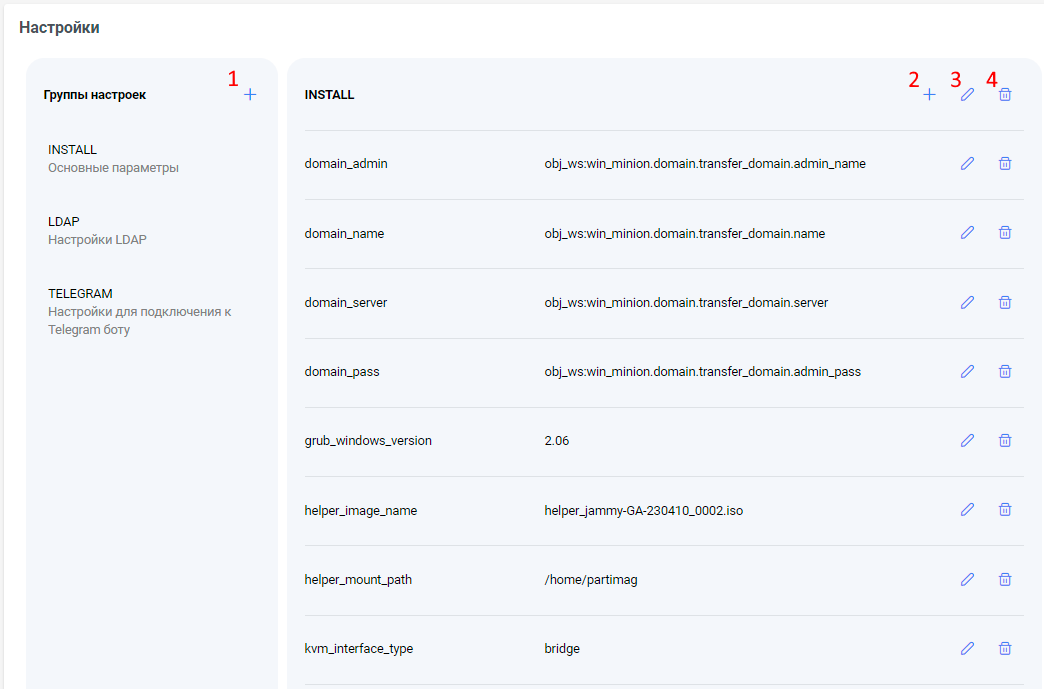 Рисунок 22 –	Страница настроек ПрограммыПо умолчанию в Программе существует три группы настроек:INSTALL —	установочные параметры экземпляра Программы.LDAP —	настройки подключения к контроллеру домена для синхронизации групп Программы с организационными подразделениями домена. Поддерживаются домены Microsoft Active Directory и FreeIPA.TELEGRAM —	настройки подключения к Telegram-боту для мониторинга и управления сервером Программы.Пользователь Программы может создавать дополнительные группы и настройки.Для создания группы настроек используется кнопка +, расположенная в блоке групп настроек (Рисунок 22, поз. 1).В диалоговом окне (Рисунок 23) ввести имя и описание группы настроек, для сохранения нажать кнопку «Ok».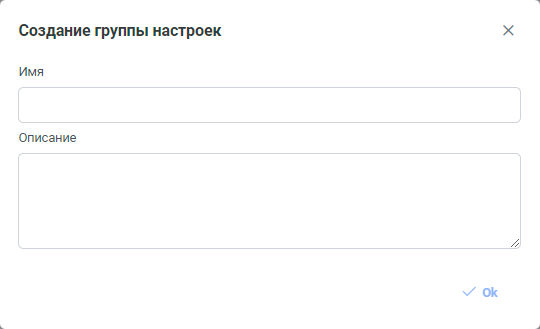 Рисунок 23 –	Создание группы настроекДля создания настройки используется кнопка +, расположенная в блоке настроек (Рисунок 22, поз. 2). Название группы, в которой будет создана настройка, отображается слева в верхней части блока настроек. Группы настроек образуют одноуровневый список.В диалоговом окне (Рисунок 24) ввести имя и описание настройки, её значение, при необходимости маскирования значения на странице настроек установить переключатель «Шифрование» в активное положение. Для сохранения настройки нажать кнопку «Ok».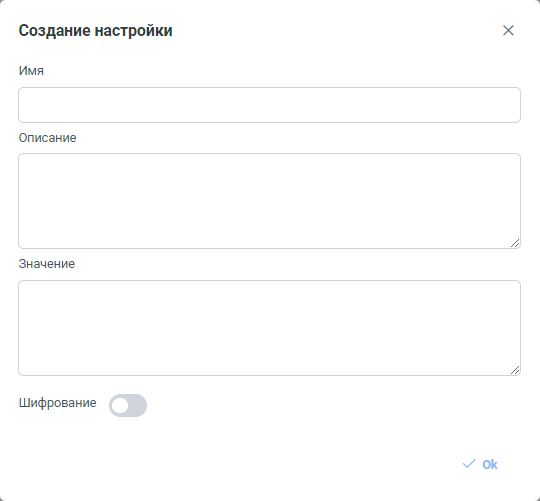 Рисунок 24 –	Создание настройкиДля изменения настройки используется кнопка редактирования настройки, расположенная в блоке групп настроек (Рисунок 22, поз. 3).В диалоговом окне (Рисунок 25) можно изменить любое поле настройки, включая родительскую группу. Включение и отключение режима маскирования настройки после её создания недоступно. Для сохранения изменений нажать кнопку «Ok».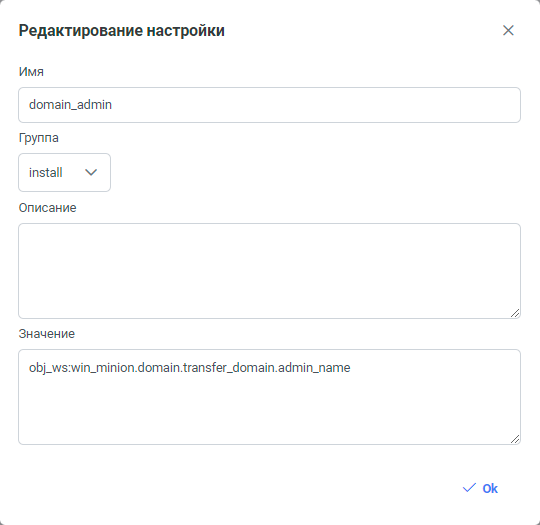 Рисунок 25 –	Редактирование настройкиДля удаления настройки используется кнопка удаления настройки, расположенная в блоке групп настроек (Рисунок 22, поз. 4).Страница «Пользователи»Ролевая модельВ Программе предусмотрены две пользовательские роли:Администратор — привилегированный пользователь:обладает правом регистрации, отключения и активации учётных записей пользователей Программы;может просматривать и управлять всеми рабочими станциями, зарегистрированными в Программе;может просматривать и управлять всеми рабочими станциями, зарегистрированными в Программе;может просматривать все отчёты, созданные в Программе.Непривилегированный пользователь:не обладает правом регистрации, отключения и активации учётных записей пользователей Программы;может просматривать и управлять только теми рабочими станциями, которые входят в те же группы, что и сам пользователь;может применять только те автоматизации, которые входят в те же группы, что и сам пользователь;может просматривать только те отчёты, которые созданы для рабочих станций, входящих в те же группы, что и сам пользователь.Пользователь Программы может быть членом нескольких групп.Управление учётными записями пользователейСтраница «Пользователи» открывается при выборе пункта «Пользователи» в подменю «Система» Главного меню. Пример страницы приведён на рисунке Рисунок 26.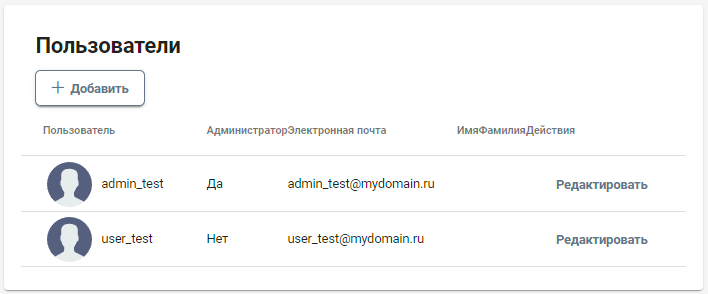 Рисунок 26 –	Список пользователей ПрограммыДля добавления учётной записи пользователя необходимо:нажать кнопку «Добавить», расположенную слева в верхней части страницы. В открывшемся диалоговом окне (Рисунок 27) ввести аутентификационные данные пользователя – адрес электронной почты, имя учётной записи и пароль.Для исключения возможности запуска на рабочей станции задач, автоматизаций и сеансовС помощью переключателя «Admin» установить роль пользователя.Нажать кнопку «Сохранить». Будет создана учётная запись нового пользователя.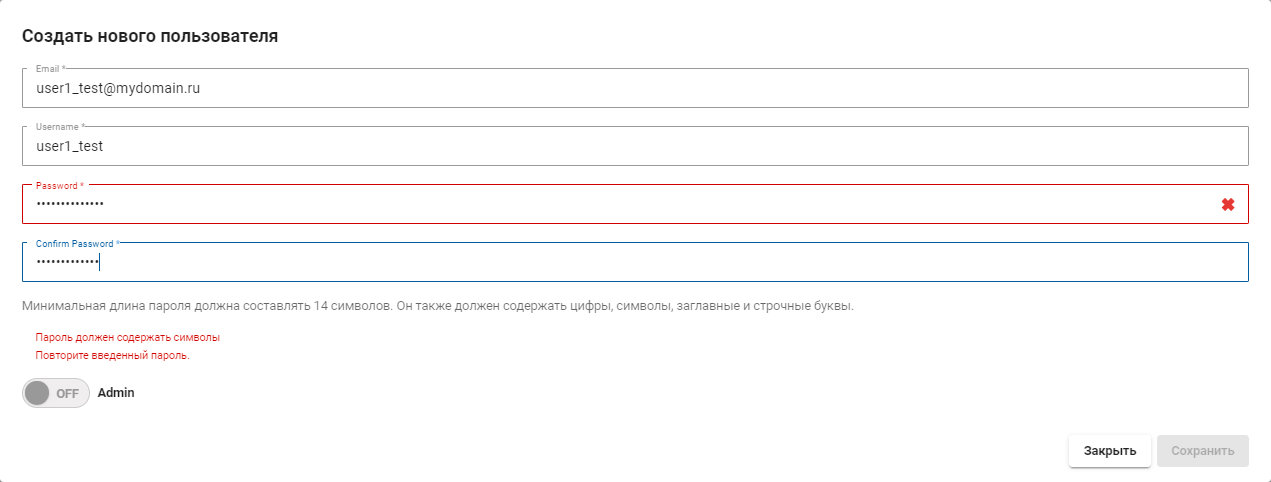 Рисунок 27 –	Окно создания учётной записи пользователя ПрограммыДля просмотра и редактирования информации о пользователе и управления его членством в группах:Нажать кнопку «Редактировать» в столбце «Действия» соответствующей учётной записи (Рисунок 26). Откроется окно редактирования учётной записи пользователя (Рисунок 28).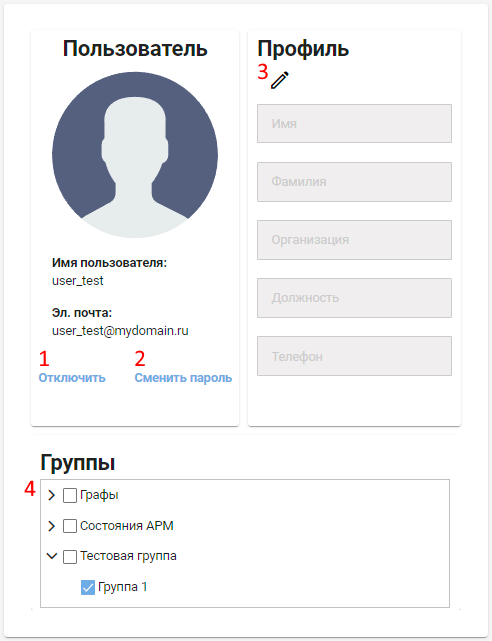 Рисунок 28 –	Окно редактирования учётной записи пользователяАдминистратор может отключить учётную запись пользователя, временно запретив ему вход в Программу (Рисунок 28, поз. 1).Для смены пароля пользователя нажать кнопку «Сменить пароль» (Рисунок 28, поз. 2).В окне смены пароля пользователя ввести и подтвердить новый пароль, соблюдая требования к его сложности, затем нажать кнопку «Сохранить».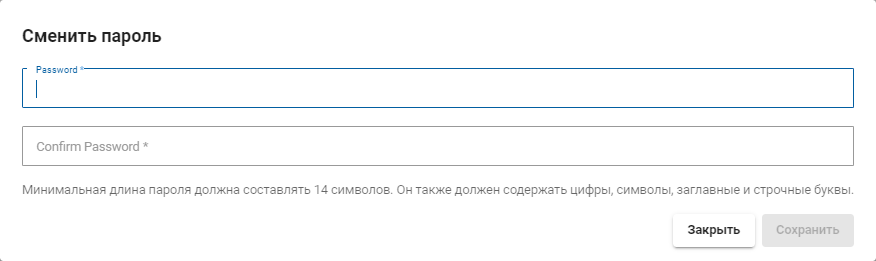 Рисунок 29 –	Окно смены пароля пользователяДля добавления (изменения) информации о пользователе нажать кнопку редактирования (Рисунок 28, поз. 3). Для редактирования станут доступны поля «Имя», «Фамилия», «Организация», «Должность», «Телефон». Для сохранения внесённых изменений нажать кнопку  (Сохранить), для отказа от изменений –  (Закрыть).Изменение принадлежности пользователей группамВ нижней части окна редактирования учётной записи пользователя расположен блок «Группы», в котором отображено дерево групп (Рисунок 28, поз. 4).Для изменения принадлежности пользователей к группам необходимо отметить флажками только те группы, в которые должен входить пользователь, остальные флажки необходимо снять. Данное изменение применяется немедленно.Страница «Файловый менеджер»Встроенный файловый менеджер предназначен для обмена файлами между ПК пользователя Программы и специальным файловым хранилищем, размещённым на сервере «Атом.Порт».Это могут быть файлы образов системы Linux, предназначенные для развёртывания на АРМ пользователей, пакеты ПО, сертификаты и прочие файлы, используемые при работе сценариев управления конфигурациями.Страница «Файловый менеджер» открывается при выборе пункта «Файловый менеджер» в подменю «Система» Главного меню. Пример страницы приведён на рисунке Рисунок 30.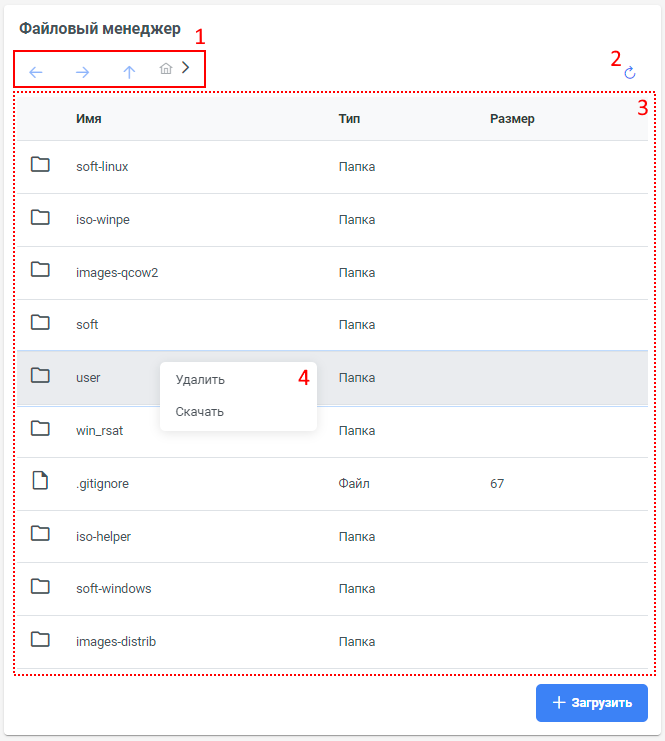 Рисунок 30 –	Встроенный файловый менеджерОсновную часть страницы занимает список файлов и каталогов (Рисунок 30, поз. 3). На странице файлового менеджера также расположены:Стандартные кнопки навигации с навигационной цепочкой (Рисунок 30, поз. 1);Кнопка обновления страницы (Рисунок 30, поз. 2);Кнопка «Загрузить». При нажатии кнопки выводится стандартное модальное окно выбора файлов (Рисунок 31).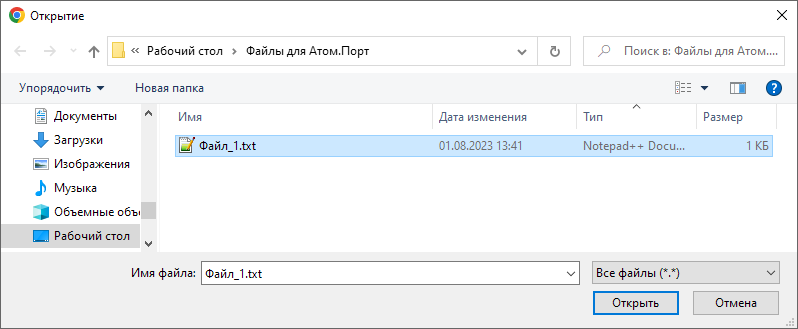 Рисунок 31 –	Окно выбора файловПри нажатии правой кнопки мыши на имени файла или каталога отображается контекстное меню (Рисунок 30, поз. 4), позволяющее скачать файл (каталог) на ПК пользователя Программы или удалить файл (каталог).Изменение принадлежности рабочих станций к группамВключение рабочих станций в определённые группы ограничивает права непривилегированных пользователей на создание задач, автоматизаций, просмотр информации о рабочих станциях. Указанные права предоставляются пользователю только тогда, когда хотя бы одна из групп, в которых состоит пользователь, совпадает хотя бы с одной из групп, в которых состоит рабочая станция.Для изменения принадлежности рабочих станций к группам необходимо:В окне со списком РС, допущенных к миграции, выбрать рабочие станции для выполнения групповой операции и нажать кнопку «Групповые операции» (Рисунок 32, поз. 1):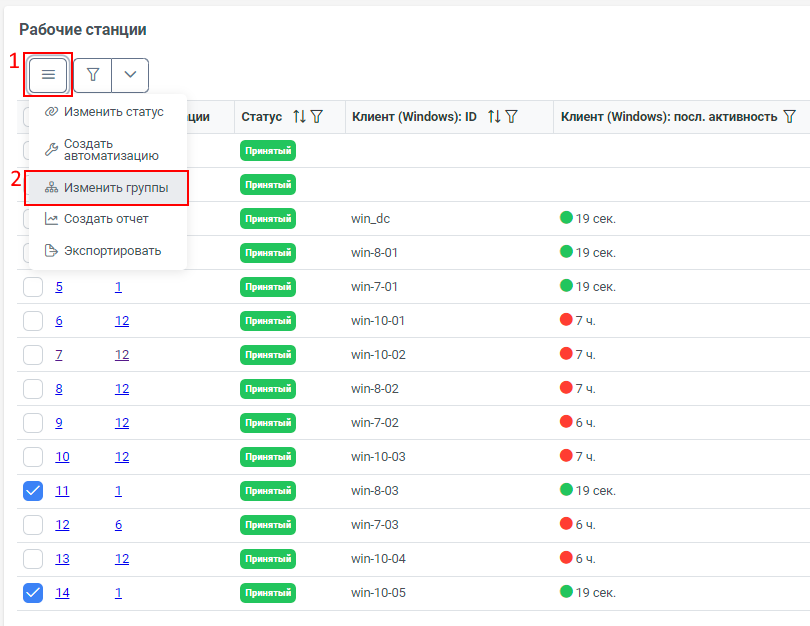 Рисунок 32 –	Выбор рабочих станций для изменения группВ открывшемся контекстном меню выбрать пункт «Изменить группы» (Рисунок 32, поз. 2).В открывшемся окне выбора групп (Рисунок 33) отметить флажками группы, в которые требуется включить рабочую станцию, остальные флажки необходимо снять.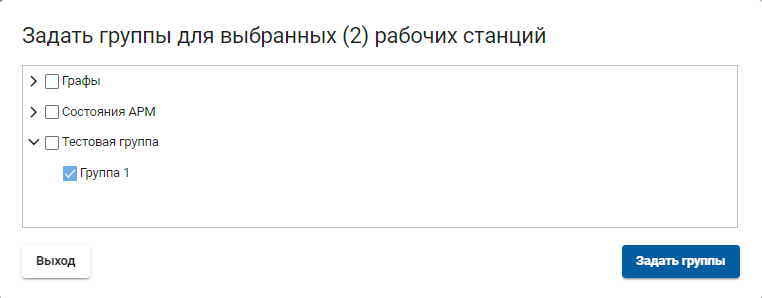 Рисунок 33 –	Окно выбора групп рабочей станцииНажать кнопку «Задать группы».Задачи и шаблоны задач клиента ПрограммыВ разделе 3.4.6.3 приведены базовые сведения об инструментарии «Задачи», реализованном в Программе.Создавать задачи клиента Программы и шаблоны задач, сохранять шаблоны задач можно с общей страницы «Задачи» (пункт «Задачи» в подменю «Управление» Главного меню) или со страницы «Задачи» конкретной рабочей станции (пункт «Задачи» подменю доступного для данной рабочей станции клиента – для ОС Windows, ОС Linux или служебного клиента).Для создания новой задачи нажать кнопку + (Рисунок 34, поз. 1). Откроется диалоговое окно создания управления задачами и шаблонами задач (Рисунок 35).Новая задача может быть создана с заполнением всех параметров (Рисунок 35, поз. 2) вручную или с использованием одного из шаблонов задач, сохранённых в Программе. Список доступных шаблонов отображается в левой части диалогового окна (Рисунок 35, поз. 1). При выборе одного из шаблонов в поля параметров задачи подставляются значения по умолчанию, сохранённые в шаблоне (Рисунок 35, поз. 3, 4, 5), а в правой части диалогового окна выводятся описания аргументов метода и другие сведения из документации модуля и метода SaltStack (Рисунок 35, поз. 6).Завершается создание задачи нажатием кнопки «Создать задачу» (Рисунок 35, поз. 8).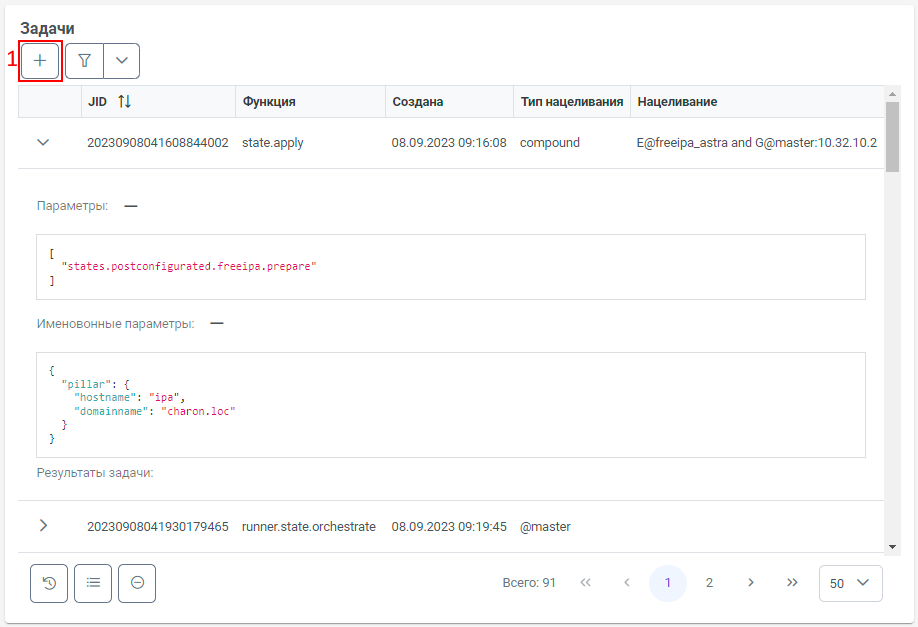 Рисунок 34 –	Создание новой задачи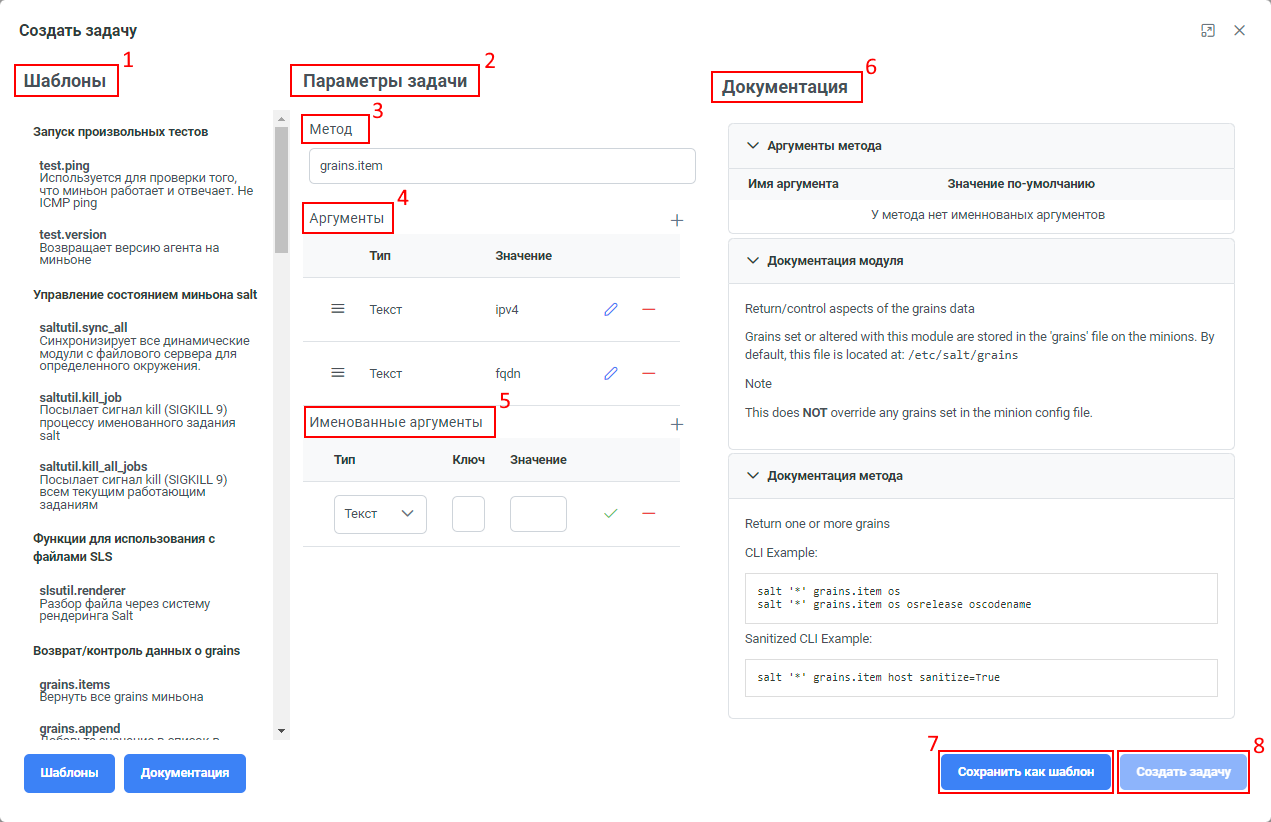 Рисунок 35 –	Диалоговое окно управления задачами и шаблонами задачВызов метода SaltStack с набором аргументов по умолчанию может быть сохранён в качестве шаблона для дальнейшего использования в Программе. Для этого после заполнения поля «Метод» и ввода позиционных и именованных аргументов необходимо нажать кнопку «Сохранить как шаблон» (Рисунок 35, поз. 7). В диалоговом окне управления задачами и шаблонами задач вместо блока «Параметры задачи» будет отображён блок «Параметры шаблона» (Рисунок 36, поз. 1). В блоке «Параметры шаблона» необходимо заполнить поля:Имя шаблона —	наименование создаваемого шаблона;Описание шаблона —	произвольное текстовое описание создаваемого шаблона;Фильтр клиентов —	строка нацеливания на миньон;Группа шаблона —	добавить создаваемый шаблон в указанную группу шаблонов по функциональному назначению;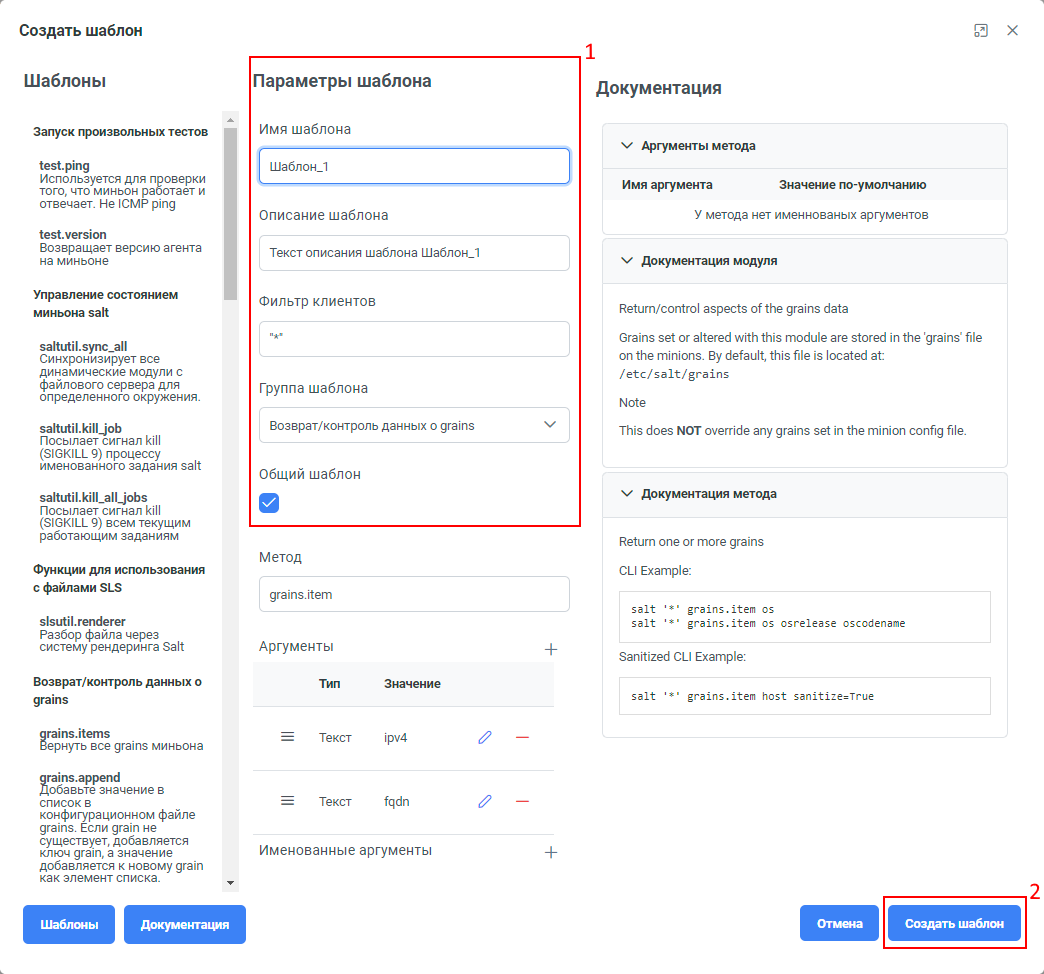 Рисунок 36 –	Создание шаблона задачиЗавершается создание шаблона нажатием кнопки «Создать шаблон» (Рисунок 36, поз. 2).АвтоматизацииВ отличие от задач клиента Программы, автоматизации представляют из себя сложные алгоритмы, составленные из более простых, «элементарных» операций управления конфигурацией.Операции могут быть как удалёнными действиями, выполняемыми клиентом Программы посредствам вызова функций SaltStack, так и активностями сервера. Отдельные операции одной автоматизации могут выполняться на клиентах Программы для разных ОС (например, при переводе рабочей станции на использование ОС Linux), в то время как задача клиента Программы выполняется только на совместимом клиенте Программы.Программа поставляется с набором сценариев управления конфигурациями, охватывающим множество задач миграции на российские ОС, установки системного и прикладного ПО и администрирования систем на базе ОС Linux. Эти сценарии могут применяться для создания автоматизаций. Перечень сценариев приведён в таблице Таблица 14.Создание автоматизацийНиже разобран пример выполнения автоматизации, созданной на основе графа windows_migration_using_system_drive, осуществляющей перевод рабочей станции с ОС Windows на использование российской ОС, заданной в качестве параметра при создании автоматизации. В данном сценарии ОС Linux устанавливается на системный диск вместо ОС Windows.В окне со списком рабочих станций, имеющих статус «Принятый», выбрать рабочие станции для выполнения групповой операции и нажать кнопку «Групповые операции» (Рисунок 37, поз. 1).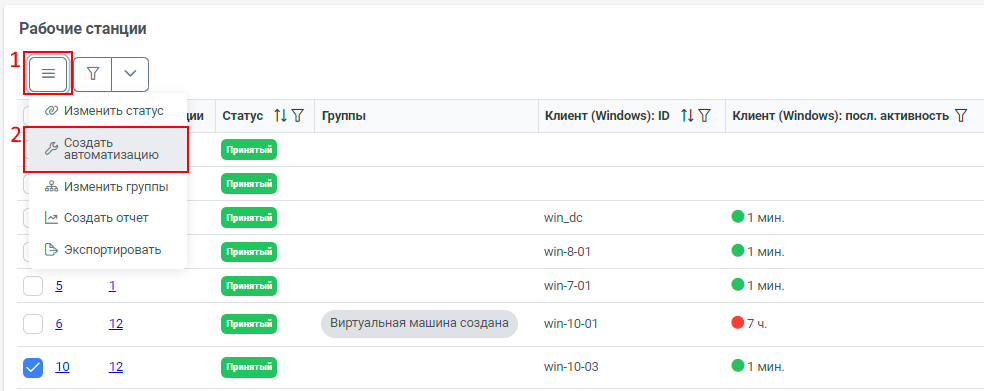 Рисунок 37 –	Выбор рабочих станций для создания автоматизацийВ примере выбрана одна рабочая станция. Если выбирается больше одной рабочей станции, то для каждой из них создаётся собственная автоматизация, выполняемая независимо.В открывшемся контекстном меню выбрать пункт «Создать автоматизацию» (Рисунок 37, поз. 2).В открывшемся окне выбрать требуемый граф windows_migration_using_system_drive (Рисунок 38, поз. 2) и нажать кнопку «Далее» или выбрать вкладку «Настройка параметров» (Рисунок 38, поз. 3).Вернуться на вкладку выбору графа можно нажатием кнопки «Выбор графа» (Рисунок 38, поз. 1).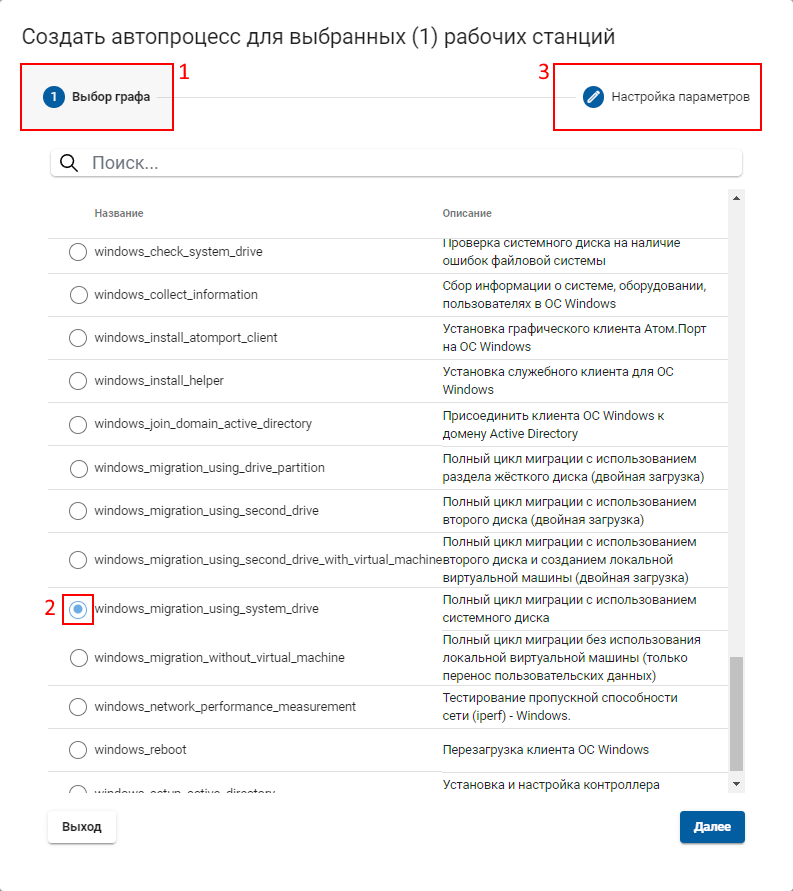 Рисунок 38 –	Окно выбора графаНа вкладке настройки параметров (Рисунок 39) указать значения параметров запуска автоматизаций:TTL — максимальное время ожидания корректного завершения автоматизации. По истечении этого времени автоматизация будет считаться выполненной с ошибкой. Обязательный параметр. Допустимые значения:“Один час”, “Один день”, “Одна неделя”, “Один месяц”, «No limit».Целевая операционная система — ОС, устанавливаемая на системный диск вместо ОС Windows. Обязательный параметр. Допустимые значения:“Astra Linux”, “RED OS”, “ALT Linux”.Целевое имя компьютера — Сетевое имя узла после установки ОС Linux. Необязательный параметр.Режим работы виртуального сетевого интерфейса — режим работы сетевого интерфейса виртуальной машины, созданной на базе образа раздела с ОС Windows. Обязательный параметр. Допустимые значения:“Сетевой мост (bridge)”, “NAT”.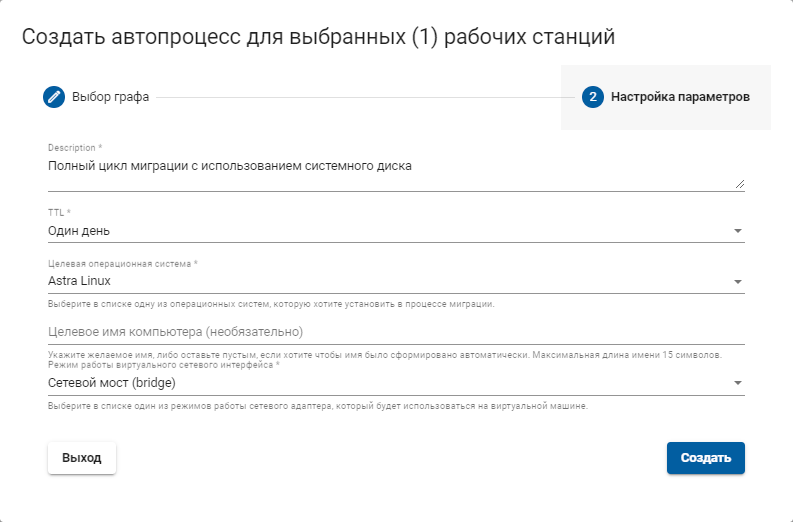 Рисунок 39 –	Установка параметров автоматизацийНажать кнопку «Создать». Выполнение автоматизации начинается сразу после создания.В примере созданная автоматизация имеет идентификатор ID = 17.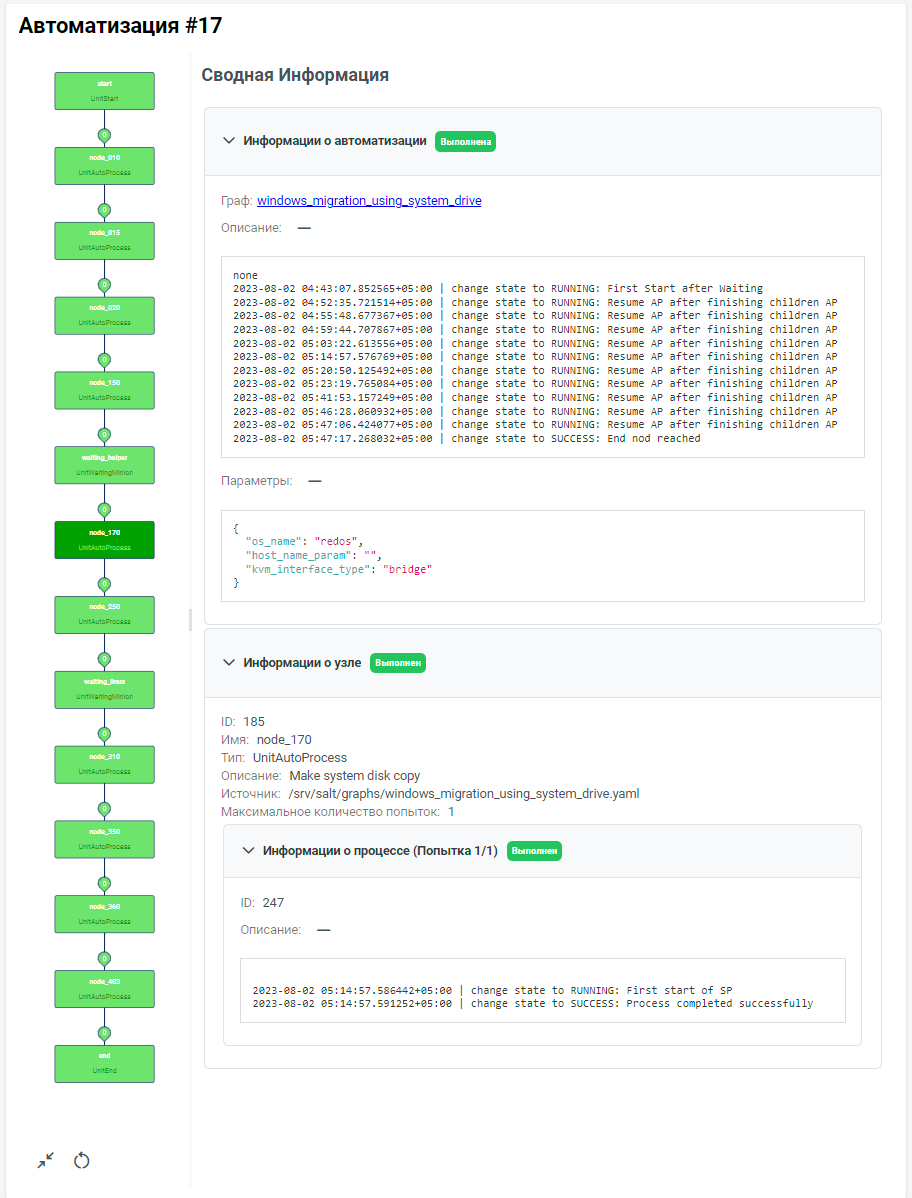 Рисунок 40 –	Сводная информация о выполняемой автоматизацииКак видно из рисунка Рисунок 40 (блок Информация об автоматизации  Параметры), автоматизация получила набор именованных аргументов, необходимых для выполнения. Этот же набор аргументов будет передаваться дочерним автоматизациям.В блоке «Информация об автоматизации  Описание» отображается общий ход выполнения автоматизации: метки времени запусков дочерних автоматизаций, статусы их выполнения.При выделении любого узла автоматизации в блоке сводной информации отображается блок «Информация об узле». Состав информации в этом блоке зависит от типа узла.В составе рассматриваемой в примере автоматизации есть узлы типа UnitAutoProcess, при выполнении которых создаются дочерние автоматизации.На рисунке Рисунок 41 представлена отфильтрованная таблица автоматизаций, где значение поля «ID источника» равно 17, т. е. выведены все дочерние автоматизации.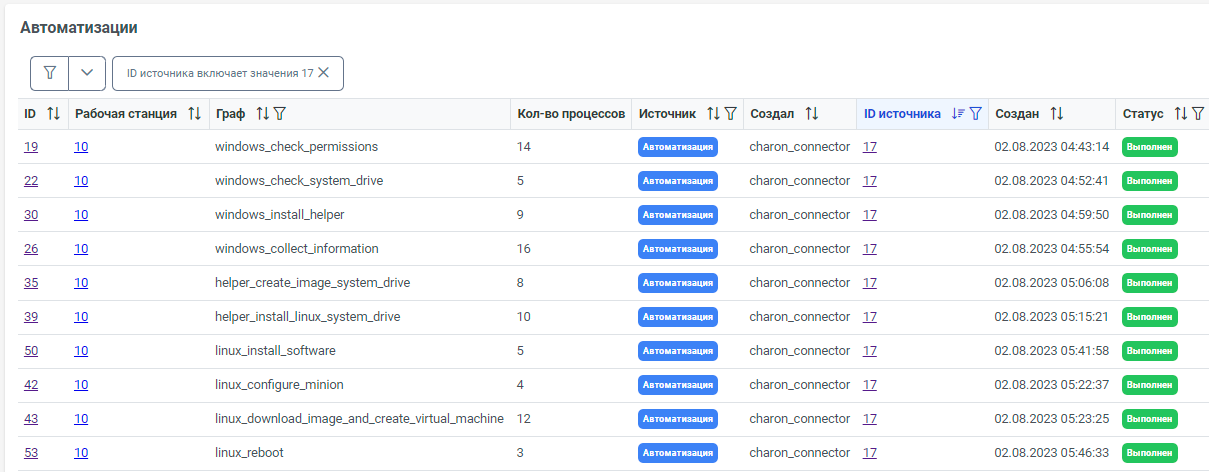 Рисунок 41 –	Список дочерних автоматизацийДля просмотра состояния выполнения дочерних автоматизаций необходимо перейти по ссылке в поле «ID» соответствующей автоматизации.Перечень и назначение полей таблицы автоматизаций подробно описаны в разделе 3.4.6.2.Управление выполнением автоматизаций. Статусы автоматизацийНа рисунке Рисунок 42 приведён граф состояний автоматизации. Автоматизация может иметь одну или множество целей (объектов управления конфигурацией) – рабочих станций.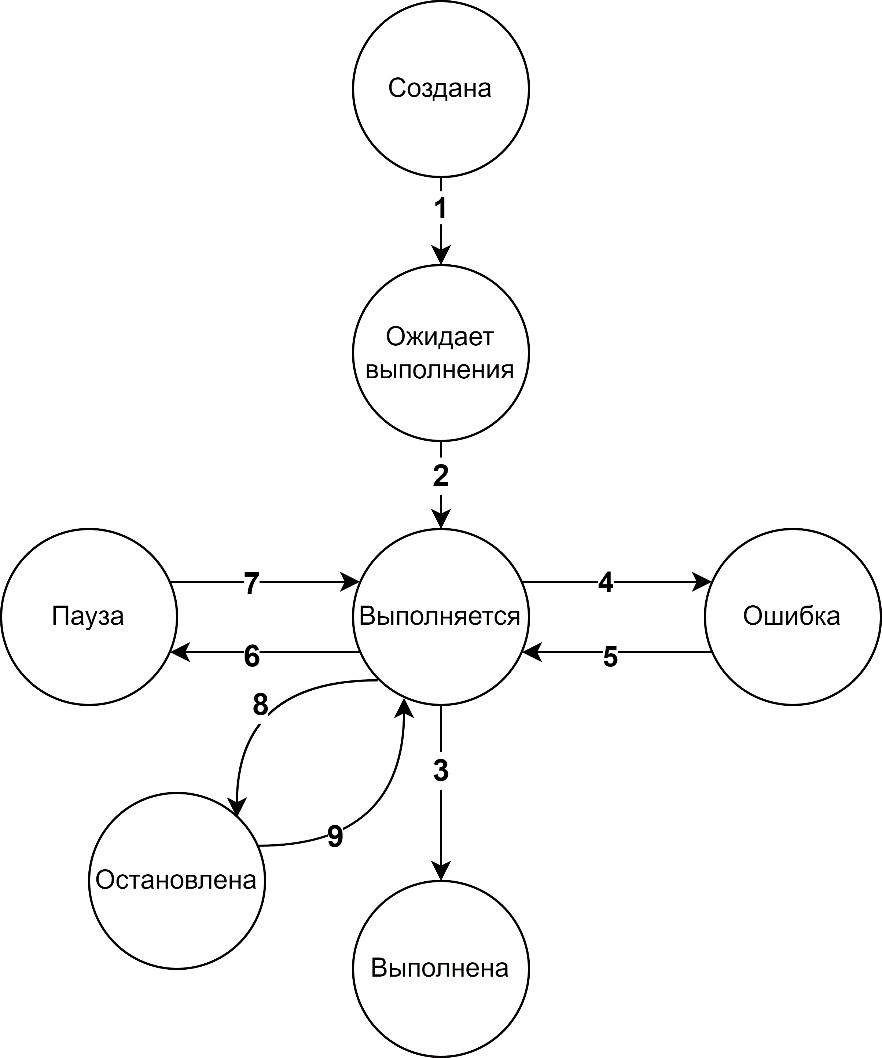 Рисунок 42 –	Граф состояний автоматизацииВ таблице Таблица 11 указаны возможные переходы состояний автоматизации с описанием условий перехода и выполняемых функций.Таблица 11 –	Переходы состояний автоматизацииНа рисунке Рисунок 43 приведён граф состояний узла автоматизации.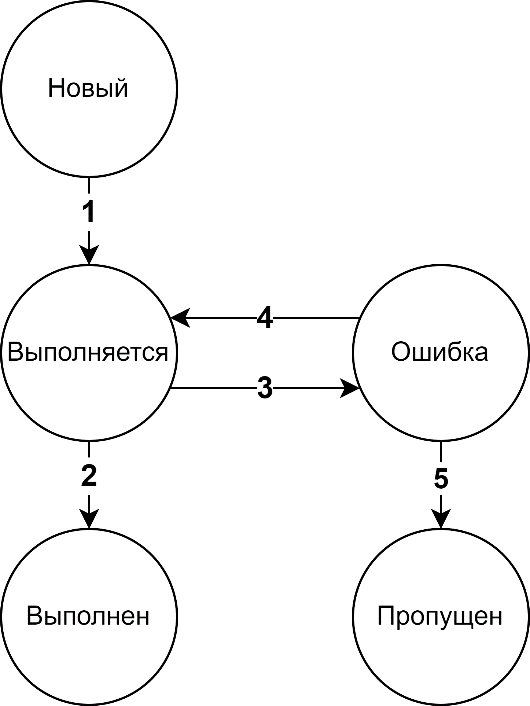 Рисунок 43 –	Граф состояний узлаВ таблице Таблица 12 указаны возможные переходы состояний узла с описанием условий перехода и выполняемых функций.Таблица 12 –	Переходы состояний узлаНа рисунке Рисунок 44 приведён граф состояний процесса, связанного с процессом узла графа автоматизации.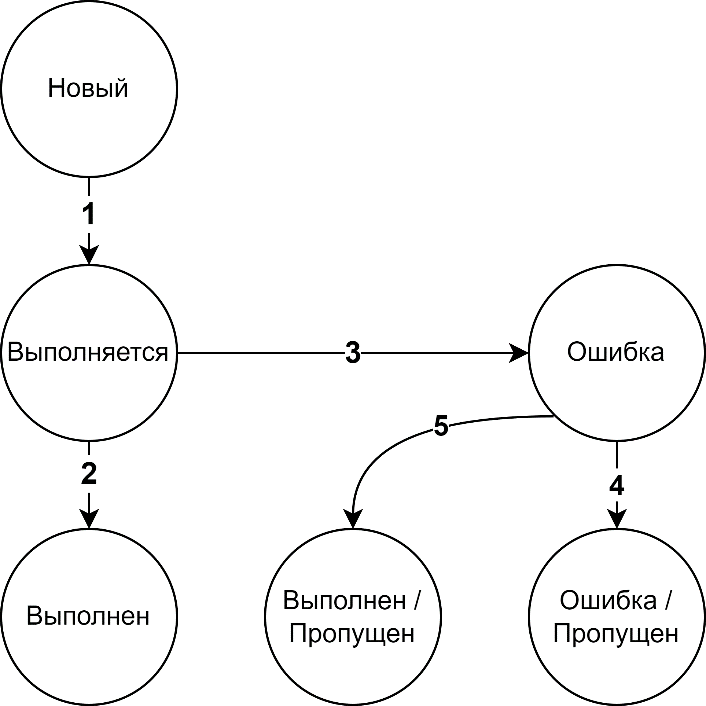 Рисунок 44 –	Граф состояний процесса узлаПрограммой предпринимаются попытки выполнения узла в соответствии со значением атрибута узла «Максимальное количество попыток» (см. таблицу Таблица 7). Каждой попытке соответствует отдельный процесс узла.В таблице Таблица 13 указаны возможные переходы состояний процесса узла с описанием условий перехода и выполняемых функций.Таблица 13 –	Переходы состояний процессаВстроенные сценарии управления конфигурациямиВ таблице Таблица 14 приведён перечень графов, входящих в дистрибутив Программы «Атом.Порт: Целевой релиз». Графы распределены по сценариям применения.Таблица 14 –	Перечень графов дистрибутива Программы «Атом.Порт: Целевой релиз»Функциональные возможности Программы могут расширяться посредством интеграции сценариев управления конфигурациями (см. «Руководство программиста», «Описание языка» из состава программной документации на Программу).В разделах 3.8.1 – 3.8.3 приведены варианты практических сценариев миграции рабочих станций на российские операционные системы, которые пользователь Программы может реализовать выполнением автоматизаций на основе графов, приведённых в таблице Таблица 14.Сценарий 1. Базовая миграция рабочих станций на отечественные ОСДля обеспечения автоматизированной миграции с операционных систем семейства Windows на отечественные операционные системы разработан базовый сценарий, включающий в себя следующие операции:Проверка готовности РС к миграции. Осуществляется тестирование РС на наличие необходимых для миграции прав доступа и версий клиентского программного обеспечения. Это позволяет минимизировать количество сбоев в процессе миграции.Инициализация РС. Производится не деструктивная подготовка РС к миграции, осуществляется сбор данных, доставляются необходимые утилиты, изменяется схема электропитания.Проверка диска. Средствами ОС производится проверка и исправление файловой системы. Это снижает риск сбоев в процессе создания образа виртуальной машины в дальнейшем.Загрузка временной операционной системы. Осуществляется замена загрузчика операционной системы Windows, доставка временной операционной системы, конфигурирование загрузчика и перезагрузка рабочей станции во вспомогательную ОС.Создание образа виртуальной машины. Создается файл, несущий в себе полную копию содержимого и структуры файловой системы и данных, находящихся на системном диске. Данный файл сохраняется в файловом хранилище.Установка целевой ОС. Производится доставка и запись на системный диск образа отечественной операционной системы. По завершении этапа производится запуск целевой ОС.Создание виртуальной машины с исходной ОС. Производится установка системы виртуализации, на базе ранее сохранённого образа системного диска создается виртуальная машина.Настройка операционной системы и программного обеспечения. Завершающий этап, на котором осуществляется комплекс процессов, необходимых для ввода рабочей станции в эксплуатацию: ввод в домен, установка дополнительного ПО, настройка прикладного ПО и информационных систем.Сценарий 2. Упрощенная миграция рабочих станций на отечественные ОССценарий существует для случаев, когда технические характеристики рабочей станции или требования безопасности не позволяют создать виртуальную машину с исходной ОС, либо отсутствует такая потребность. Перечень операций идентичен базовому сценарию, за исключением операции по созданию виртуальной машины:Проверка готовности РС к миграции. Осуществляется тестирование РС на наличие необходимых для миграции прав доступа и версий клиентского программного обеспечения. Это позволяет минимизировать количество сбоев в процессе миграции.Инициализация РС. Производится не деструктивная подготовка РС к миграции, осуществляется сбор данных, доставляются необходимые утилиты, изменяется схема электропитания.Проверка диска. Средствами ОС производится проверка и исправление файловой системы. Это снижает риск сбоев в процессе создания образа виртуальной машины в дальнейшем.Загрузка временной операционной системы. Осуществляется подмена загрузчика операционной системы Windows, доставка временной операционной системы, конфигурирование загрузчика и перезагрузка рабочей станции во вспомогательную ОС.Установка целевой ОС. Производится доставка и запись на системный диск образа отечественной операционной системы. По завершении этапа производится запуск целевой ОС.Настройка операционной системы и программного обеспечения. Завершающий этап, на котором осуществляется комплекс процессов, необходимых для ввода рабочей станции в эксплуатацию: ввод в домен, установка дополнительного ПО, настройка прикладного ПО и информационных систем.Сценарий 3. Миграция рабочих станций на отечественные ОС с двойной загрузкойДанный сценарий может быть применён в случаях, когда технические характеристики рабочей станции не позволяют запускать виртуальную машину. Операционные системы располагаются на одном системном диске, при включении ПК загружается одна из них по выбору пользователя. Файловая система целевой ОС размещается в виде файла в главном дисковом разделе исходной ОС. Сценарий включает следующие операции:   Проверка готовности РС к миграции. Осуществляется тестирование РС на наличие необходимых для миграции прав доступа и версий клиентского программного обеспечения. Это позволяет минимизировать количество сбоев в процессе миграции.Инициализация РС. Производится не деструктивная подготовка РС к миграции, осуществляется сбор данных, доставляются необходимые утилиты, изменяется схема электропитания.Проверка диска. Средствами ОС производится проверка и исправление файловой системы. Это снижает риск сбоев в процессе создания образа виртуальной машины в дальнейшем.Установка целевой операционной системы. Осуществляется подмена загрузчика операционной системы Windows, доставка образа целевой операционной системы, конфигурирование загрузчика и перезагрузка рабочей станции в целевую ОС.Настройка операционной системы и программного обеспечения. Завершающий этап, на котором осуществляется комплекс процессов, необходимых для ввода рабочей станции в эксплуатацию: ввод в домен, установка дополнительного ПО, настройка прикладного ПО и информационных систем.Инструменты удалённого управления рабочими станциямиВ Программе реализована подсистема удалённого управления рабочими станциями с ОС Linux.Для запуска сеанса удалённого рабочего стола необходимо, чтобы на рабочей станции был установлен клиент Программы для ОС Linux. На ПК пользователя Программы установка дополнительного ПО не требуется. Запуск сеанса удалённого рабочего стола производится в окне браузера, в котором запущен пользовательский интерфейс Программы.Выбор рабочей станции для удалённого подключения осуществляется из списка доступных с учётом ограничений конкретного пользователя по доступу.Для запуска сеанса удалённого управления необходимо выполнить следующие операции:В главном меню веб-интерфейса перейти на страницу «Рабочие станции».Нажатием ссылку в поле «ID» записи рабочей станции открыть страницу детальной информации о рабочей станции.Выбрать пункт «Удаленный доступ» в подменю «Linux клиент» рабочей станции. Будет открыта страница управления сеансами удалённого доступа к рабочей станции (Рисунок 45, поз. 1).В таблице Таблица 15 приведены сведения о полях, доступных для отображения в таблице автоматизаций (поля, отображаемые по умолчанию, указаны жирным шрифтом).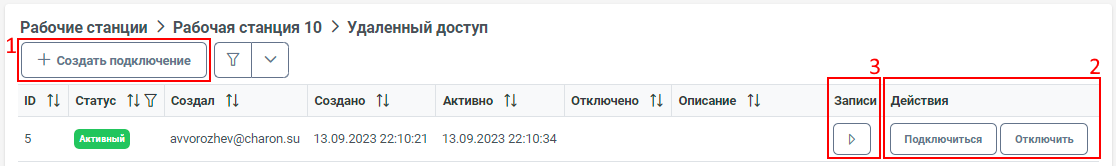 Рисунок 45 –	Страница управления сеансами удалённого доступа к рабочей станцииТаблица 15 –	Поля таблицы сеансов удалённого доступаДля создания сеанса удалённого доступа нажать кнопку «Создать подключение» (Рисунок 45).Непосредственно после создания сеанс получает статус «Новое подключение».Далее сеанс получает статус «Подготовка», во время которого на рабочей станции осуществляется конфигурирование и запуск службы удалённого подключения.Если служба удалённого подключения запущена успешно, выполняется попытка соединения с сервером «Атом.Порт», сеанс получает статус «Активация», иначе сеанс получает статус «Ошибка».Если соединение с сервером «Атом.Порт» выполнено успешно, сеанс получает статус «Активный», в столбце «Действия» таблицы сеансов удалённого доступа отображаются кнопки «Подключиться» и «Отключить» (Рисунок 45, поз. 2).При нажатии кнопки «Подключиться» выполняется запрос разрешения пользователя рабочей станции на управление рабочим столом из интерфейса Программы, в случае получения разрешения начинается трансляция рабочего стола в окно интерфейса пользователя Программы (Рисунок 46).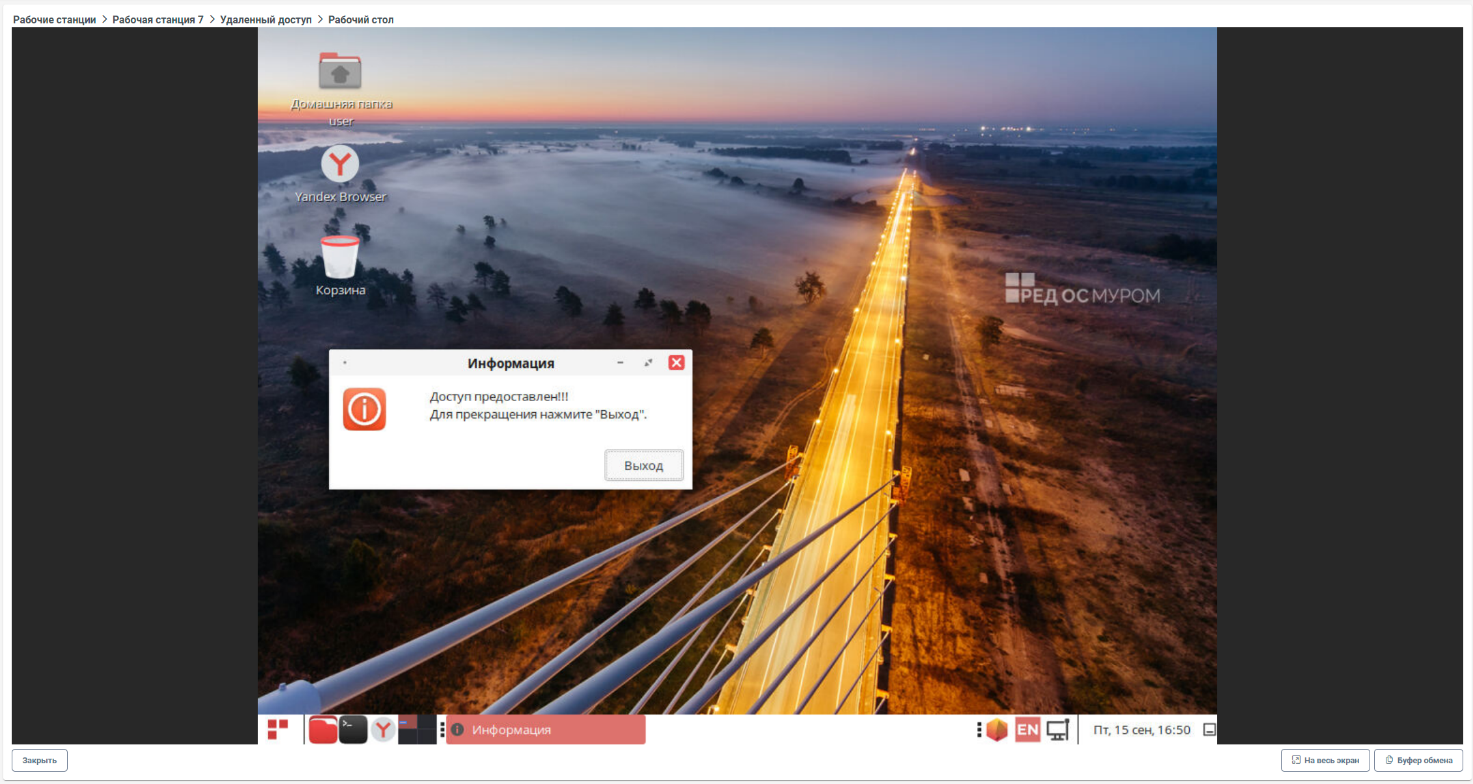 Рисунок 46 –	Окно сеанса удалённого доступаДля передачи произвольного текста в окно сеанса используется кнопка «Буфер обмена». При нажатии кнопки выводится диалоговое окно (Рисунок 47). 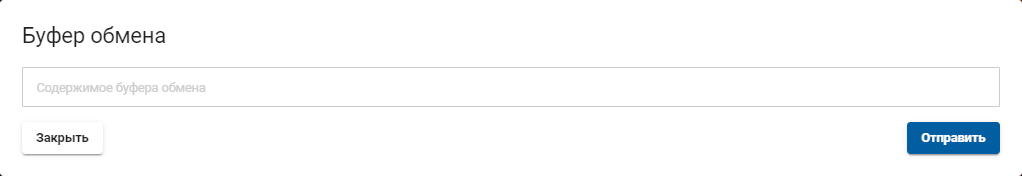 Рисунок 47 –	Диалоговое окно буфера обменаПри нажатии кнопки «Закрыть» закрывается окно сеанса, но установленное соединение не прекращается, возможно повторное отображение окна сеанса нажатием кнопки «Подключиться» на странице управления сеансами удалённого доступа (Рисунок 45, поз. 2).При нажатии кнопки «Отключить» на странице управления сеансами удалённого доступа выполняется остановка службы удалённого подключения на рабочей станции, подключение становится более недоступным.Статус сеанса меняется на «Деактивация», затем на «Неактивный».При нажатии кнопки «Записи» открывается окно загрузки записи сеанса удалённого доступа (Рисунок 48).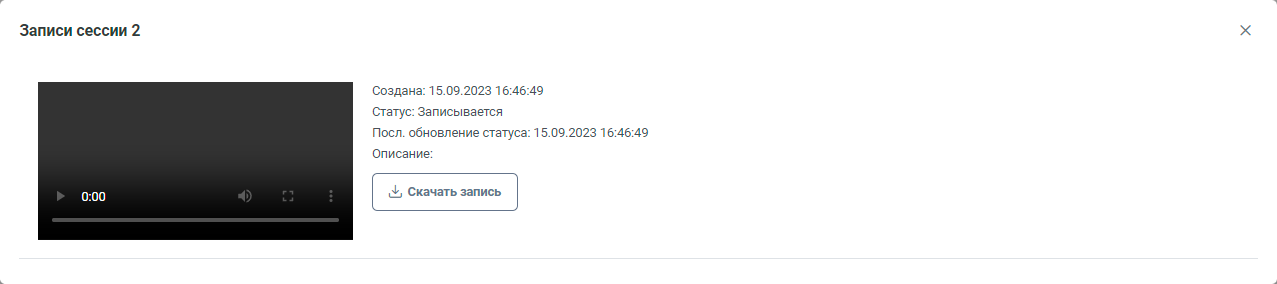 Рисунок 48 –	Окно загрузки записи сеанса удалённого доступаСоздание отчётовВ стандартный дистрибутив Программы «Атом.Порт: Целевой релиз» входит ряд стандартных отчётов:Для создания отчёта необходимо выполнить следующие операции:В главном меню веб-интерфейса перейти на страницу «Рабочие станции».Отметить флажками рабочие станции, для которых необходимо создать отчёт.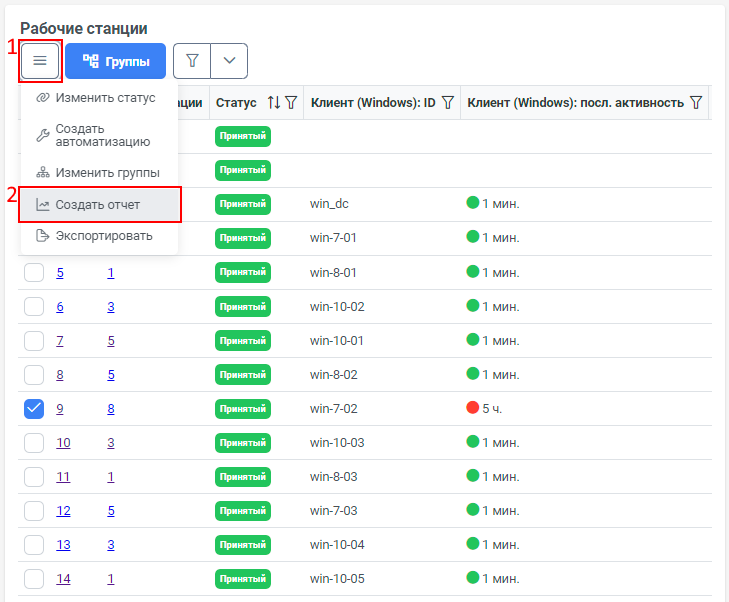 Рисунок 49 –	Выбор РС для групповой операцииНажать кнопку «Групповые операции» (Рисунок 49, поз. 1). В открывшемся окне выбрать пункт «Создать отчёт» (Рисунок 49, поз. 2).Откроется диалоговое выбора шаблона отчёта (Рисунок 50).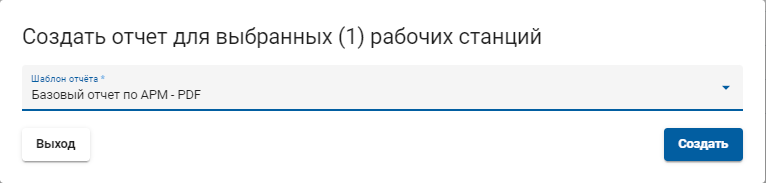 Рисунок 50 –	Диалоговое окно выбора шаблона отчётаВыбрать шаблон отчёта из списка доступных нажать кнопку «Создать».Перейти на страницу «Отчеты» (пункт «Отчеты» в подменю «Справочники» Главного меню) или на страницу «Отчеты» конкретной рабочей станции (пункт «Задачи» подменю доступного для данной рабочей станции клиента – для ОС Windows, ОС Linux или служебного клиента).В таблице Таблица 16 приведены сведения о полях, доступных для отображения в таблице автоматизаций (поля, отображаемые по умолчанию, указаны жирным шрифтом).Таблица 16 – Поля таблицы отчётовЕсли отчёт создан успешно, в столбце «Скачать» записи отчёта будет доступна кнопка загрузки (Рисунок 51).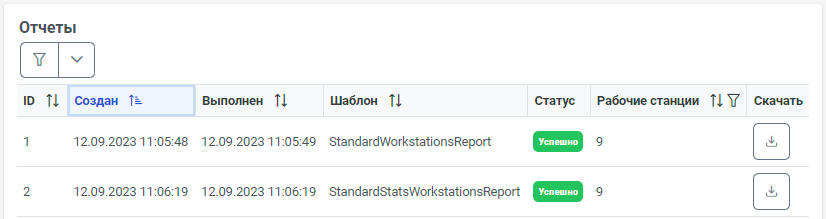 Рисунок 51 – Загрузка сформированного отчётаПеречень терминовПеречень сокращений и условных обозначенийДатаВерсияКраткое описание измененийФамилия, инициалы№ПараметрБез созданиявиртуальной машиныБез созданиявиртуальной машиныС созданиемвиртуальной машиныС созданиемвиртуальной машины№ПараметрМинимальное значениеРекомендуемое значениеМинимальное значениеРекомендуемое значениеАрхитектура процессораx86_64x86_64x86_64x86_64Тактовая частота процессора, ГГц1.21.21.82Количество ядер процессора, шт.2244Объем оперативной памяти, ГБ2488Доступное свободное место на жестком диске или твердотельном накопителе, Гбайт2050100200Операционная системаWindows 7 / 8 / 8.1 / 10Windows 7 / 8 / 8.1 / 10Windows 7 / 8 / 8.1 / 10Windows 7 / 8 / 8.1 / 10№ПараметрМинимальное значениеМинимальное значение№ПараметрДля небольшой инфраструктуры(не более 100 рабочих станций)Для инфраструктуры среднего размера(от 100 до 2000 рабочих станций)Архитектура процессораx86_64x86_64Тактовая частота процессора, ГГц1.82Количество ядер процессора, шт.48Объем оперативной памяти, ГБ416Доступное свободное место на накопителе на жестких магнитных дисках или твердотельном накопителе, Гбайт80200Пропускная способность сетевого интерфейса, Мбит/с1001000№Имя процесса(исполняемого файла)НазначениеФайлы журналовsalt-minionСлужба клиента SaltStack/var/log/salt/minionПолеНазначениеСвязанный элемент интерфейсаIDЧисловой идентификатор рабочей станции в установленном экземпляре ПрограммыСтраница детальной информации о рабочей станции (см. описание в разделе 3.4.3.2)АвтоматизацииКоличество автоматизаций, назначенных рабочей станцииСтраница автоматизаций рабочей станции (см. описание в разделе 3.4.3.2.5)Инвентарный номерИнвентарный номер рабочей станции (опциональный, может задаваться пользователем вручную)ГруппыСписок идентификаторов групп, в которые входит рабочая станцияОписаниеОписание рабочей станции (опциональное, может добавляться пользователем вручную)СтатусСостояние рабочей станцииПринятый – рабочая станция доступна для управленияНепринятый – рабочая станция недоступна для управленияСозданоДата и время создания записи рабочей станцииГруппыСписок названий групп, в которые входит рабочая станцияАвтоматизацииКоличество автоматизаций, назначенных рабочей станцииКлиент (Windows):ОСПолное наименование операционной системы, под управлением которой работает клиент Программы для ОС WindowsКлиент (Windows):доменИмя домена, в который входит рабочая станция с ОС WindowsКлиент (Windows):SyndicIP-адрес мастера или промежуточного сервера «Атом.Порт», к которому подключена рабочая станция с ОС WindowsКлиент (Windows):BIOSМодель BIOSКлиент (Windows):CPUМодель центрального процессораКлиент (Windows):сетевые интерфейсыСписок IP-адресов сетевых интерфейсов, доступных из ОС WindowsОкно детальной информации о сетевом интерфейсеКлиент (Windows):IDИдентификатор клиента Программы для ОС Windows в рамках установленного экземпляра ПрограммыКлиент (Windows):хостСетевое имя рабочей станции с ОС WindowsКлиент (Windows):FQDNПолное доменное имя рабочей станции с ОС WindowsКлиент (Windows):UUIDУникальный идентификатор (UUID) клиента Программы для ОС WindowsКлиент (Windows):ОЗУОбъём оперативной памяти, доступной в ОС WindowsКлиент (Windows):материнская платаМодель материнской платы (платформа ПК)Клиент (Windows):
VirtualСреда виртуализации, в которой выполняется ОС WindowsКлиент (Windows):версия PythonНомер версии ПО Python3 для ОС WindowsКлиент (Windows):версия SaltНомер версии ПО salt-minion для ОС WindowsКлиент (Windows):посл. активностьСостояние сетевой активности рабочей станции с ОС WindowsКлиент (Linux):ОСПолное наименование операционной системы, под управлением которой работает клиент Программы для ОС LinuxКлиент (Linux):доменИмя домена, в который входит рабочая станция с ОС LinuxКлиент (Linux):SyndicIP-адрес мастера или промежуточного сервера «Атом.Порт», к которому подключена рабочая станция с ОС LinuxКлиент (Linux):BIOSМодель BIOSКлиент (Linux):CPUМодель центрального процессораКлиент (Linux):сетевые интерфейсыСписок IP-адресов сетевых интерфейсов, доступных из ОС LinuxОкно детальной информации о сетевом интерфейсеКлиент (Linux):IDИдентификатор клиента Программ для ОС Linux в рамках установленного экземпляра ПрограммыКлиент (Linux):хостСетевое имя рабочей станции с ОС LinuxКлиент (Linux):FQDNПолное доменное имя рабочей станции с ОС LinuxКлиент (Linux):UUIDУникальный идентификатор (UUID) клиента Программы для ОС LinuxКлиент (Linux):ОЗУОбъём оперативной памяти, доступной в ОС LinuxКлиент (Linux):материнская платаМодель материнской платы (платформа ПК)Клиент (Linux):
VirtualСреда виртуализации, в которой выполняется ОС LinuxКлиент (Linux):версия PythonНомер версии ПО Python3 для ОС LinuxКлиент (Linux):версия SaltНомер версии ПО salt-minion для ОС LinuxКлиент (Linux):посл. активностьСостояние сетевой активности рабочей станции с ОС WindowsКлиент (служебный):ОСПолное наименование операционной системы, под управлением которой работает служебный клиент ПрограммыКлиент (служебный):доменИмя домена, в который входит рабочая станция со служебной ОСКлиент (служебный):SyndicIP-адрес мастера или промежуточного сервера «Атом.Порт», к которому подключена рабочая станция со служебной ОСКлиент (служебный):BIOSМодель BIOSКлиент (служебный):CPUМодель центрального процессораКлиент (служебный):сетевые интерфейсыСписок IP-адресов сетевых интерфейсов, доступных из служебной ОСОкно детальной информации о сетевом интерфейсеКлиент (служебный):IDИдентификатор клиента Программы для служебной ОС в рамках установленного экземпляра ПрограммыКлиент (служебный):хостСетевое имя рабочей станции со служебной ОСКлиент (служебный):FQDNПолное доменное имя рабочей станции со служебной ОСКлиент (служебный):UUIDУникальный идентификатор (UUID) клиента Программы для служебной ОСКлиент (служебный):ОЗУОбъём оперативной памяти, доступной в служебной ОСКлиент (служебный):материнская платаМодель материнской платы (платформа ПК)Клиент (служебный):
VirtualСреда виртуализации, в которой выполняется служебная ОСКлиент (служебный):версия PythonНомер версии ПО Python3 для служебной ОСКлиент (служебный):версия SaltНомер версии ПО salt-minion для служебной ОСКлиент (служебный):посл. активностьСостояние сетевой активности рабочей станции с ОС WindowsВнимание!Для обеспечения корректной привязки миньона к рабочей станции не удаляйте вручную ключи шифрования, находящиеся в соответствующих каталогах установки ПО SaltStack на серверах и рабочих станциях!ПолеНазначениеСвязанный элемент интерфейсаIDЧисловой идентификатор клиента Программы в установленном экземпляре ПрограммыКлиент IDИдентификатор клиента Программы для ОС Linux в рамках установленного экземпляра ПрограммыUUIDУникальный идентификатор (UUID) клиента ПрограммыПоследняя активностьСостояние сетевой активности клиента ПрограммыМат. плата: модельМодель материнской платыМат. плата: названиеНазвание материнской платыМат. плата: продуктМат. плата: производительПроизводитель материнской платыМат. плата: версияВерсия модели материнской платыМат. плата: серийный номерСерийный номер материнской платыМат. плата: part номерОбозначение (part number) материнской платыBIOS: дата релизаДата релиза BIOSBIOS: версияВерсия BIOSSecure BootПризнак включения режима безопасной загрузкиВариант загрузкиИспользуемый протокол загрузки рабочей станции (Legacy/UEFI)CPU: модельМодель ЦПCPU: архитектураАрхитектура ЦПCPU: количествоКоличество ЦП в многопроцессорных системахCPU: сокетСокет ЦПCPU: кол-во ядерКоличество вычислительных ядер ЦПCPU: кол-во потоковКоличество вычислительных потоков ЦП с учётом HyperthreadingCPU: частотаНоминальная тактовая частота ЦПCPU: мощностьВыделяемая тепловая мощность («тепловой пакет») ЦПCPU: рейтингРейтинг производительности ЦП по терминологии вендораcwdТекущая рабочая директория модуля salt.grainsДискиПеречень дисковых/твердотельных накопителей рабочей станцииОкно детальной информации о дисковых разделахДомен: названиеИмя доменаДомен: серверIP-адрес контроллера доменаLDAP: domainLDAP-атрибуты рабочей станции в схеме ADLDAP: lastLogoffLDAP-атрибуты рабочей станции в схеме ADLDAP: lastLogonLDAP-атрибуты рабочей станции в схеме ADLDAP: lastLogonTimestampLDAP-атрибуты рабочей станции в схеме ADLDAP: pwdLastSentLDAP-атрибуты рабочей станции в схеме ADLDAP: badPasswordTimeLDAP-атрибуты рабочей станции в схеме ADLDAP: cnLDAP-атрибуты рабочей станции в схеме ADLDAP: nameLDAP-атрибуты рабочей станции в схеме ADLDAP: distinguishedNameLDAP-атрибуты рабочей станции в схеме ADLDAP: objectCategoryLDAP-атрибуты рабочей станции в схеме ADLDAP: sAMAccountNameLDAP-атрибуты рабочей станции в схеме ADLDAP: operatingSyatemLDAP-атрибуты рабочей станции в схеме ADLDAP: operatingSystemVersionLDAP-атрибуты рабочей станции в схеме ADLDAP: operatingSyatemServicePackLDAP-атрибуты рабочей станции в схеме ADLDAP: dNSHostNameLDAP-атрибуты рабочей станции в схеме ADLDAP: locationLDAP-атрибуты рабочей станции в схеме ADLDAP: descriptionLDAP-атрибуты рабочей станции в схеме ADLDAP: logonCountLDAP-атрибуты рабочей станции в схеме ADLDAP: badPwdCountLDAP-атрибуты рабочей станции в схеме ADLDAP: whenChangedLDAP-атрибуты рабочей станции в схеме ADLDAP: whenCreatedLDAP-атрибуты рабочей станции в схеме ADLDAP: managedByLDAP-атрибуты рабочей станции в схеме ADLDAP: memberOfLDAP-атрибуты рабочей станции в схеме ADFQDNПолное доменное имя рабочей станцииGPU: модельМодель графического адаптераGPU: чипНабор микросхем графической подсистемыGPU: памятьОбъём оперативной памяти графической подсистемыGPU: производительПроизводитель графического адаптераХостСетевое имя рабочей станцииКол-во установленного ПОСетевые интерфейсыСписок IP-адресов сетевых интерфейсов, доступных из ОС клиентаОкно детальной информации о сетевом интерфейсеКол-во задачОЗУОбъём оперативной памяти, доступной в ОС клиентаСемейство ОСНазвание семейства (кодовой базы) ОСОС отпечатокКраткое название ОС (с номером версии)Полное название ОСПолное название ОСЯдроТип ядра ОС (Windows/Linux)Релиз ядраНомер релиза ядра ОС клиентаВерсия ядраВерсия ядра ОС клиента (для Linux – с датой релиза)LSB описаниеLSB-дистрибутив LinuxpathЗначение системной переменной pathОжидает перезагрузкиПризнак ожидания перезагрузки ОСМат.платаpython_executableПуть к исполняемому файлу python3Версия PythonВерсия python3Версия SaltВерсия salt-minionВерсия ZeroMQВерсия библиотеки ZeroMQПользовательПользователь, в контексте которого выполняется служба salt-minionvirtualПлатформа виртуализации, на которой запущена рабочая станцияvirtualizationПризнак включенной аппаратной виртуализации на рабочей станцииПоддержка VT-DПризнак включения поддержки технологии VT-D в BIOS рабочей станцииПолеНазначениеIDЧисловой идентификатор графа алгоритма в установленном экземпляре ПрограммыНазваниеНаименование графаОписаниеКраткое описание назначения графаГруппыСписок названий групп, в которые входит графИспользован, разКоличество использований графа для создания автоматизацийПроцент успешныхДоля успешно выполненных автоматизаций, созданных на основе данного графаТегиПараметрыПризнак наличия параметров вызова у автоматизаций, создаваемых на основе данного графаПолеНазначениеИмяИмя узлаIDИдентификатор узлаОписаниеПроизвольное описание узлаИсточникФайл сценария, связанного с узломУспешный весТип узлаМожет принимать значения:UnitAutoProcess — создаёт дочернюю автоматизацию. Текущая автоматизация становится на паузу.UnitCommand — запускает функции модулей исполнения SaltStack. Основной тип узла для конфигурирования рабочих станций.UnitEnd — завершает путь. Конечный узел графа (сток).UnitFail — безусловно устанавливает значение веса входящей дуги равным бесконечности. Используется преимущественно для отладки.UnitGroup — добавляет и удаляет рабочую станцию из заданных групп.UnitIF — условный оператор, выполняющий сравнение переменных Атом.Порт и литералов. Устанавливает вес входящей дуги в зависимости от результата.UnitMessage — отправляет уведомление в Телеграм (интеграция с мессенджером должна быть настроена).UnitPause — ожидает перед переходом к следующей вершине пути.UnitRunner — запускает функции модулей SaltStack.UnitSet — устанавливает значения переменных Атом.Порт.UnitStart — начинает путь. Начальный узел графа (исток).UnitSystemMessage — отправляет уведомление через интерфейс Атом.Порт.UnitWaitingMinion — ожидает доступности миньона указанного типа. Используется при перезагрузке рабочей станции в другую операционную систему.Максимальное количество попытокМаксимально допустимое количество попыток выполнения операции при возникновении ошибок (до присвоения статуса выполнения «FAILED»).ПолеНазначениеСвязанный элемент интерфейсаIDЧисловой идентификатор автоматизации в установленном экземпляре ПрограммыСтраница свойств автоматизацииРабочая станцияЧисловой идентификатор целевой рабочей станцииСтраница детальной информации о рабочей станции (см. описание в разделе 3.4.3.2)ГрафНаименование графа, на основе которого создана автоматизацияКол-во процессовКоличество процессов в составе автоматизацииИсточникСпособ создания автоматизации.Может принимать значения:“Web API” – запущена из интерфейса пользователя Программы“Автоматизация” – является дочерней для другой автоматизацииСоздалИмя пользователя-владельца автоматизацииID источникаЧисловой идентификатор родительской автоматизацииСтраница свойств автоматизацииСозданДата и время создания автоматизацииСтатусПодробное описание статусов и переходов см. в разделе 3.7.2ПолеНазначениеJIDЧисловой идентификатор задачиФункцияИмя вызываемой функции модуля SaltStackСозданаДата и время создания задачиТип нацеливанияТип нацеливания на миньон SaltМожет принимать значения:globgrain – использование для нацеливания данных, возвращаемых запросом graincompound – сложное нацеливание (сочетание нескольких шаблонов в строке нацеливания)НацеливаниеСтрока нацеливанияСубъект доступаТип доступаОбъект доступаПользовательможет просматривать и управлятьРабочая станцияПользовательможет применять для создания автоматизацииГрафВнимание!Порядок изменения принадлежности объектов к группам описан в разделах:для пользователей – 3.4.9.2.3,для рабочих станций – 3.5.ПолеНазначениеIDЧисловой идентификатор домена в установленном экземпляре ПрограммыИмяИмя доменаСерверIP-адрес контроллера домена (сервера LDAP)АдминистраторИмя учётной записи пользователя с правом ввода рабочих станций в домен или администратора доменаОписаниеОписание доменаЦелевой доменИдентификатор целевого домена для ввода рабочей станции при установке новой ОС (для этого домена должна быть добавлена соответствующая запись в Программе).ДобавленДата и время создания записи о доменеВнимание!Минимальная длина пароля должна составлять 14 символов. Пароль должен содержать цифры, заглавные и строчные буквы и дополнительные символы.Внимание!Операция изменения принадлежности рабочих станций к группам доступна пользователю с ролью «Администратор».№ дугиИсходное состояниеКонечное состояниеУсловие и функция переходаСозданаОжидает выполненияАвтоматизация поставлена в очередь автоматизаций для рабочей станции (FIFO, приоритет по времени создания).Ожидает выполненияВыполняетсяАвтоматизация первая в очереди. Запуск начального узла графа автоматизации (UnitStart).ВыполняетсяВыполненаДостигнут конечный узел графа автоматизации (UnitEnd).ВыполняетсяОшибкаОчередной узел пути графа автоматизации перешёл в состояние «Ошибка».ОшибкаВыполняетсяНажатие пользователем Программы кнопки  («Пуск»).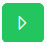 ВыполняетсяПаузаВыполняется дочерняя автоматизация (узел типа UnitAutoProcess).ПаузаВыполняетсяДочерняя автоматизация завершена успешно (узел типа UnitAutoProcess перешёл в состояние «Выполнен»). Продолжение выполнения автоматизации.ВыполняетсяОстановленаНажатие пользователем Программы кнопки  («Стоп»).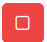 ОстановленаВыполняетсяНажатие пользователем Программы кнопки  («Пуск»).№ дугиИсходное состояниеКонечное состояниеУсловие и функция переходаНовыйВыполняетсяУзел после перерасчёта веса кратчайшего пути появляется в пути графа автоматизации.ВыполняетсяВыполненВыполнение процесса узла завершилась успешно. Далее производится расчёт веса кратчайшего пути и переход к выполнению следующего узла пути.ВыполняетсяОшибкаДостигнут лимит неудачных попыток выполнения узла.ОшибкаВыполняетсяНажатие пользователем Программы кнопки  («Перезапуск»). Счётчик попыток сбрасывается в 0.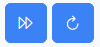 ОшибкаПропущенНажатие пользователем Программы кнопки  («Пропустить»). Далее производится расчёт веса кратчайшего пути и переход к выполнению следующего узла пути. Узел ситается выполненным и в расчёте веса кратчайшего пути не участвует.№ дугиИсходное состояниеКонечное состояниеУсловие и функция переходаНовыйВыполняетсяРодительский узел перешёл в состояние «Выполняется», лимит неудачных попыток выполнения узла не достигнут.ВыполняетсяВыполненПроцесс завершился без ошибок.ВыполняетсяОшибкаПроцесс завершился с ошибкой.ОшибкаОшибка / ПропущенНажатие пользователем Программы кнопки  («Перезапуск»).Родительский узел перешёл в состояние «Выполняется».ОшибкаВыполнен / ПропущенНажатие пользователем Программы кнопки  («Пропустить»).Родительский узел перешёл в состояние «Пропущен».Группы сценариевГруппы сценариевГруппы сценариевГруппы сценариевНаименование и описание графаКонфигурация компьютераОборудованиеПринтерыПринтерыlinux_add_printer	Подключить принтерКонфигурация компьютераПрограммное обеспечениеУстановка ПОУстановка ПОlinux_install_packages_from_file	Установка пакетов программ из файлов (RPM, DEB)Конфигурация компьютераПрограммное обеспечениеУстановка ПОУстановка ПОlinux_install_packages_from_repo	Установка пакетов программ из репозиторияКонфигурация компьютераРабота с доменомActive DirectoryВвод в доменlinux_join_domain_active_directory	Присоединить клиента ОС Linux к домену Active DirectoryКонфигурация компьютераРабота с доменомActive DirectoryВывод из доменаlinux_leave_domain_active_directory	Удалить клиента ОС Linux из домена Active DirectoryКонфигурация компьютераРабота с доменомFreeIPAВвод в доменlinux_join_domain_freeipa	Присоединить клиента ОС Linux к домену FreeIPAКонфигурация компьютераРабота с доменомFreeIPAВывод из доменаlinux_leave_domain_freeipa	Удалить клиента ОС Linux из домена FreeIPAКонфигурация компьютераСетьСетевые каталогиСетевые каталогиlinux_add_net_share	Подключить сетевой каталогКонфигурация пользователяВнешний видПараметры окон | Диспетчер оконПараметры окон | Диспетчер оконuser_change_window_manager	Настройка параметров окон flyКонфигурация пользователяВнешний видХранитель экрана | Блокировка экрана | ЗаставкаХранитель экрана | Блокировка экрана | Заставкаuser_change_screensaver	Блокировка рабочего столаКонфигурация пользователяОборудованиеЭлектропитание | Менеджер питания | Управление питаниемЭлектропитание | Менеджер питания | Управление питаниемuser_change_power_manager	Управление параметрами электропитанияКонфигурация пользователяОконный менеджерУправление сессиямиУправление сессиямиuser_change_desktop_session	Сессии FlyКонфигурация пользователяРабочий столЗначки рабочего столаЗначки рабочего столаuser_create_desktop_shortcut	Создать ярлык на рабочем столеКонфигурация пользователяРабочий столМеню "Пуск" | Главное менюМеню "Пуск" | Главное менюuser_change_start_menu	Конфигурация пользователя - Меню "Пуск"Конфигурация пользователяРабочий столПанель быстрого запуска | Панель задачПанель быстрого запуска | Панель задачuser_change_quick_launch_toolbar	Панель быстрого запускаКонфигурация пользователяРабочий столФон рабочего стола | ОбоиФон рабочего стола | Обоиuser_change_wallpaper	Изменение обоев рабочего столаКонфигурация пользователяСистемаАвтозапуск | Запуск приложенийАвтозапуск | Запуск приложенийuser_add_program_startup	Автозапуск приложений в графическом интерфейсе системыКонфигурация пользователяСистемаДата и времяДата и времяuser_change_datetime	Настройка даты и времениКонфигурация пользователяСистемаПеременные окруженияПеременные окруженияuser_change_environment	Переменные окруженияКонфигурация пользователяСистемаПриложения для типов файлов | Приложения по умолчанию | Предпочитаемые приложенияПриложения для типов файлов | Приложения по умолчанию | Предпочитаемые приложенияuser_change_mimeapps_list	Приложения для типов файловПереход на отечественное ПОМиграцияВосстановление пользовательских данных из резервной копииВосстановление пользовательских данных из резервной копииhelper_restore_linux	Восстановление пользовательских данных ОС Linux из резервной копии ОС LinuxПереход на отечественное ПОМиграцияВосстановление пользовательских данных из резервной копии из helperВосстановление пользовательских данных из резервной копии из helperhelper_restore_user_folders	Восстановление пользовательских данных ОС Windows из резервной копии на ОС LinuxПереход на отечественное ПОМиграцияВосстановление пользовательских данных из резервной копии на linuxВосстановление пользовательских данных из резервной копии на linuxlinux_restore_user_folders	Восстановление пользовательских данных ОС Windows из резервной копии на ОС LinuxПереход на отечественное ПОМиграцияРезервное копированиеСоздание резервной копии пользовательских данныхhelper_backup_user_folders	Создание резервной копии пользовательских данных ОС WindowsПереход на отечественное ПОМиграцияРезервное копированиеСоздание резервной копии пользовательских данныхhelper_backup_linux	Создание резервной копии пользовательских данных ОС LinuxПереход на отечественное ПОМиграцияРезервное копированиеСоздание резервной копии системного дискаhelper_create_image_system_drive	Создание резервной копии системного диска ОС WindowsПереход на отечественное ПОМиграцияУстановка ОС LinuxИспользовать второй диск (двойная загрузка)helper_install_linux_second_drive	Установка ОС Linux на второй диск (двойная загрузка)Переход на отечественное ПОМиграцияУстановка ОС LinuxИспользовать второй диск с локальной виртуальной машиной (двойная загрузка)helper_install_linux_second_drive_with_virtual_machine	Установка ОС Linux на второй диск с локальной виртуальной машиной (двойная загрузка)Переход на отечественное ПОМиграцияУстановка ОС LinuxИспользовать второй диск с шифрованием (двойная загрузка)helper_install_linux_second_drive_with_crypto	Установка ОС Linux на второй диск с шифрованием (двойная загрузка)Переход на отечественное ПОМиграцияУстановка ОС LinuxИспользовать раздел диска (двойная загрузка)helper_install_linux_drive_partition	Установка ОС Linux на раздел диска (двойная загрузка)Переход на отечественное ПОМиграцияУстановка ОС LinuxИспользовать раздел диска (обновление rootfs)helper_install_linux_rootfs_partition	Установка ОС Linux на раздел диска (обновление rootfs)Переход на отечественное ПОМиграцияУстановка ОС LinuxИспользовать системный диск (с удалением ОС Windows)helper_install_linux_system_drive	Установка ОС Linux на системный дискПереход на отечественное ПОМиграцияУстановка ОС LinuxИспользовать системный диск (с удалением ОС Windows) - PXEhelper_install_linux_pxe	Установка ОС Linux на системный диск - PXEПереход на отечественное ПОМиграцияУстановка служебного клиентаУстановка служебного клиентаwindows_install_helper	Установка служебного клиента для ОС WindowsПереход на отечественное ПОНастройка ОС Linux и прикладного ПОПодключение пользовательских каталогов из разделов ОС WindowsПодключение пользовательских каталогов из разделов ОС Windowslinux_mount_user_folders_from_partition	Подключение пользовательских каталогов из раздела ОС WindowsПереход на отечественное ПОНастройка ОС Linux и прикладного ПОРабота с образом ОС WindowsСоздание локальной виртуальной машиныlinux_create_virtual_machine	Cоздание локальной виртуальной машиныПереход на отечественное ПОНастройка ОС Linux и прикладного ПОРабота с образом ОС WindowsЗагрузка образа системного диска и создание локальной виртуальной машиныlinux_download_image_and_create_virtual_machine	Загрузка образа системного диска ОС Windows и создание локальной виртуальной машиныПереход на отечественное ПОНастройка ОС Linux и прикладного ПОРабота с образом ОС WindowsКопирование пользовательских каталогов из образаlinux_copy_user_folders_from_image	Копирование пользовательских каталогов из образа системного диска ОС WindowsПереход на отечественное ПОНастройка ОС Linux и прикладного ПОРабота с образом ОС WindowsПодрезка файловой системы в образеlinux_shrink_system_volume_in_image		Уменьшение размера файловой системы в образе системного диска ОС WindowsПереход на отечественное ПОНастройка ОС Linux и прикладного ПОСбор информации о системе, оборудовании, пользователяхСбор информации о системе, оборудовании, пользователяхlinux_collect_information	Сбор информации о системе, оборудовании, пользователях в ОС LinuxПереход на отечественное ПОНастройка ОС Linux и прикладного ПОУстановка ПОУстановка ПОlinux_install_software	Установка дополнительного ПО на ОС LinuxПереход на отечественное ПООткат миграцииВернуть ОС Windows на системный дискВернуть ОС Windows на системный дискhelper_restore_windows_from_image	Распаковка ОС Windows из резервной копии на системный дискПереход на отечественное ПООткат миграцииУстановка служебного клиентаУстановка служебного клиентаlinux_install_helper	Установка служебного клиента для ОС LinuxПереход на отечественное ПОПодготовкаИзменение разметки диска (двойная загрузка)Изменение разметки диска (двойная загрузка)helper_resize_windows_partition	Уменьшение размера раздела Windows и установка метки нового раздела, созданного на освободившемся месте.Переход на отечественное ПОПодготовкаПроверка прав доступа к реестру ОС Windows и загрузочной записиПроверка прав доступа к реестру ОС Windows и загрузочной записиwindows_check_permissions	Проверка прав доступа к реестру ОС Windows и загрузочной записиПереход на отечественное ПОПодготовкаПроверка системного диска на наличие ошибок файловой системыПроверка системного диска на наличие ошибок файловой системыwindows_check_system_drive	Проверка системного диска на наличие ошибок файловой системыПереход на отечественное ПОПодготовкаСбор информации о системе, оборудовании, пользователяхСбор информации о системе, оборудовании, пользователяхwindows_collect_information	Сбор информации о системе, оборудовании, пользователях в ОС WindowsПереход на отечественное ПОПолный циклМиграция без использования локальной виртуальной машины (только перенос пользовательских данных)Миграция без использования локальной виртуальной машины (только перенос пользовательских данных)windows_migration_without_virtual_machine	Полный цикл миграции без использования локальной виртуальной машины (только перенос пользовательских данных)Переход на отечественное ПОПолный циклМиграция с использованием второго диска (двойная загрузка)Миграция с использованием второго диска (двойная загрузка)windows_migration_using_second_drive	Полный цикл миграции с использованием второго диска (двойная загрузка)Переход на отечественное ПОПолный циклМиграция с использованием второго диска и созданием локальной виртуальной машины (двойная загрузка)Миграция с использованием второго диска и созданием локальной виртуальной машины (двойная загрузка)windows_migration_using_second_drive_with_virtual_machine	Полный цикл миграции с использованием второго диска и созданием локальной виртуальной машины (двойная загрузка)Переход на отечественное ПОПолный циклМиграция с использованием раздела жёсткого диска (двойная загрузка)Миграция с использованием раздела жёсткого диска (двойная загрузка)windows_migration_using_drive_partition	Полный цикл миграции с использованием раздела жёсткого диска (двойная загрузка)Переход на отечественное ПОПолный циклМиграция с использованием системного дискаМиграция с использованием системного дискаwindows_migration_using_system_drive	Полный цикл миграции с использованием системного дискаПереход на отечественное ПОПолный циклПолный цикл обновления LinuxПолный цикл обновления Linuxhelper_upgrade_linux	Полный цикл обновления корневого раздела LinuxСлужебные процессыРабота с доменомВвод в доменВвод в доменwindows_join_domain_active_directory	Присоединить клиента ОС Windows к домену Active DirectoryСлужебные процессыРабота с доменомУстановка и настройка контроллера домена Active DirectoryУстановка и настройка контроллера домена Active Directorywindows_setup_active_directory	Установка и настройка контроллера домена Active DirectoryСлужебные процессыРабота с доменомУстановка и настройка контроллера домена FreeIPAУстановка и настройка контроллера домена FreeIPAlinux_setup_freeipa_domain	Установка и настройка контроллера домена FreeIPAСлужебные процессыТестированиеПроверка дискового пространстваПроверка дискового пространстваmaster_check_storage	Проверка свободного дискового пространства на сервере, к которому подключена рабочая станцияСлужебные процессыТестированиеСообщение в TelegramСообщение в Telegramtest_send_telegram	Сообщение в TelegramСлужебные процессыТестированиеТестирование группТестирование группtest_group_remove	Удаление станции из группыСлужебные процессыТестированиеТестирование группТестирование группtest_add_group	Добавление станции в группуСлужебные процессыТестированиеТестирование пропускной способности сетиТестирование пропускной способности сетиlinux_install_iperf_server	Установка и настройка сервера iPerfСлужебные процессыТестированиеТестирование пропускной способности сетиТестирование пропускной способности сетиwindows_network_performance_measurement	Тестирование пропускной способности сети (iperf) - Windows.Служебные процессыТестированиеТестовые автоматизацииТестовые автоматизацииtest_noop_with_params_1	Тестовая автоматизация с параметрамиСлужебные процессыТестированиеТестовые автоматизацииТестовые автоматизацииtest_noop_fail	Тестовая автоматизация с падениемСлужебные процессыТестированиеТестовые автоматизацииТестовые автоматизацииtest-noop-nested	Тестовый вложенный графСлужебные процессыТестированиеТестовые автоматизацииТестовые автоматизацииtest_noop_double_nested	Тестовый граф уровнем вложенности 2Служебные процессыТестированиеТестовые автоматизацииТестовые автоматизацииtest_tpl	Тестовый graph_descriptionСлужебные процессыТестированиеТестовые автоматизацииТестовые автоматизацииtest_noop_nested_with_params	Тестовый вложенный граф с параметрамиСлужебные процессыТестированиеТестовые автоматизацииТестовые автоматизацииtest_noop	Тестовая автоматизацияСлужебные процессыТестированиеТестовые автоматизацииТестовые автоматизацииtest_noop_bifurcation	Тестовая автоматизация с ветвлениемСлужебные процессыУправление агентомНастройка конфигурацииНастройка конфигурацииlinux_configure_minion	Настройка конфигурации клиента ОС LinuxСлужебные процессыУправление агентомПерезагрузкаПерезагрузкаwindows_reboot	Перезагрузка клиента ОС WindowsСлужебные процессыУправление агентомПерезагрузкаПерезагрузкаreboot_and_wait	Перезагрузка рабочей станции с подтверждением загрузкиСлужебные процессыУправление агентомПерезагрузкаПерезагрузкаlinux_reboot	Перезагрузка клиента ОС LinuxСлужебные процессыУправление агентомПерезагрузкаПерезагрузкаhelper_reboot	Перезагрузка служебного клиентаСлужебные процессыУправление агентомУстановка графического клиента Атом.ПортУстановка графического клиента Атом.Портwindows_install_atomport_client	Установка графического клиента Атом.Порт на ОС WindowsСлужебные процессыУправление агентомУстановка графического клиента Атом.ПортУстановка графического клиента Атом.Портlinux_install_atomport_client	Установка графического клиента Атом.Порт на ОС LinuxПолеНазначениеIDЧисловой идентификатор сеанса в установленном экземпляре ПрограммыСтатусСтатус выполнения сеанса.Может принимать значения:„Новое подключение“, „Подготовка“, „Активация“, „Активный“, „Деактивация“, „Неактивный“, „Ошибка“СоздалИмя учётной записи пользователя, создавшего сеансСозданоДата и время создания сеансаАктивноВремя активности сеансаОтключеноДата и время отключения сеансаОписаниеОписание статуса сеансаНаименование шаблона отчётаФорматБазовый отчёт об АРМPDFОтчёт об аппаратуре и ОС всех рабочих станцийPDFОтчёт со статистикой по АРМPDFСводная таблица по АРМXLSТаблица программного обеспеченияXLSТабличный отчёт об инвентаризацииXLSПолеНазначениеIDЧисловой идентификатор отчёта в установленном экземпляре ПрограммыСозданДата и время создания отчётаВыполненДата и время выполнения отчётаШаблонВнутрисистемное имя шаблона отчётаСтатусСтатус выполнения («Успешно» или «Ошибка»)Рабочие станции Список идентификаторов рабочих станций, для которых создан отчётАвтоматизацияЗадание на изменение конфигурации РС, в ходе выполнения которого модуль управления конфигурацией транслирует агенту администрирования последовательность команд, обеспечивающую достижение требуемой конфигурации РС.Агент администрированияКлиентское приложение Программы для ОС Linux или ОС Windows, установленное на РС, передающее на сервер сведения об аппаратном обеспечении и актуальной конфигурации РС, принимающее и исполняющее команды модуля управления конфигурацией.Граф автоматизацииГраф-схема алгоритма изменения конфигурации РС.Пользователь ПрограммыТехнический сотрудник, управляющий рабочими станциями через пользовательский интерфейс ПрограммыПрограммаСервер «Атом.Порт»ЭВМ, на которой установлено Ядро ПрограммыАРМАвтоматизированное рабочее местоМФУМногофункциональное устройствоОЗУОперативное запоминающее устройствоОСОперационная системаПКПерсональный компьютерПОПрограммное обеспечениеРСРабочая станцияЦПЦентральный процессорЭВМЭлектронная вычислительная машинаHDDНакопитель на жёстких магнитных дисках